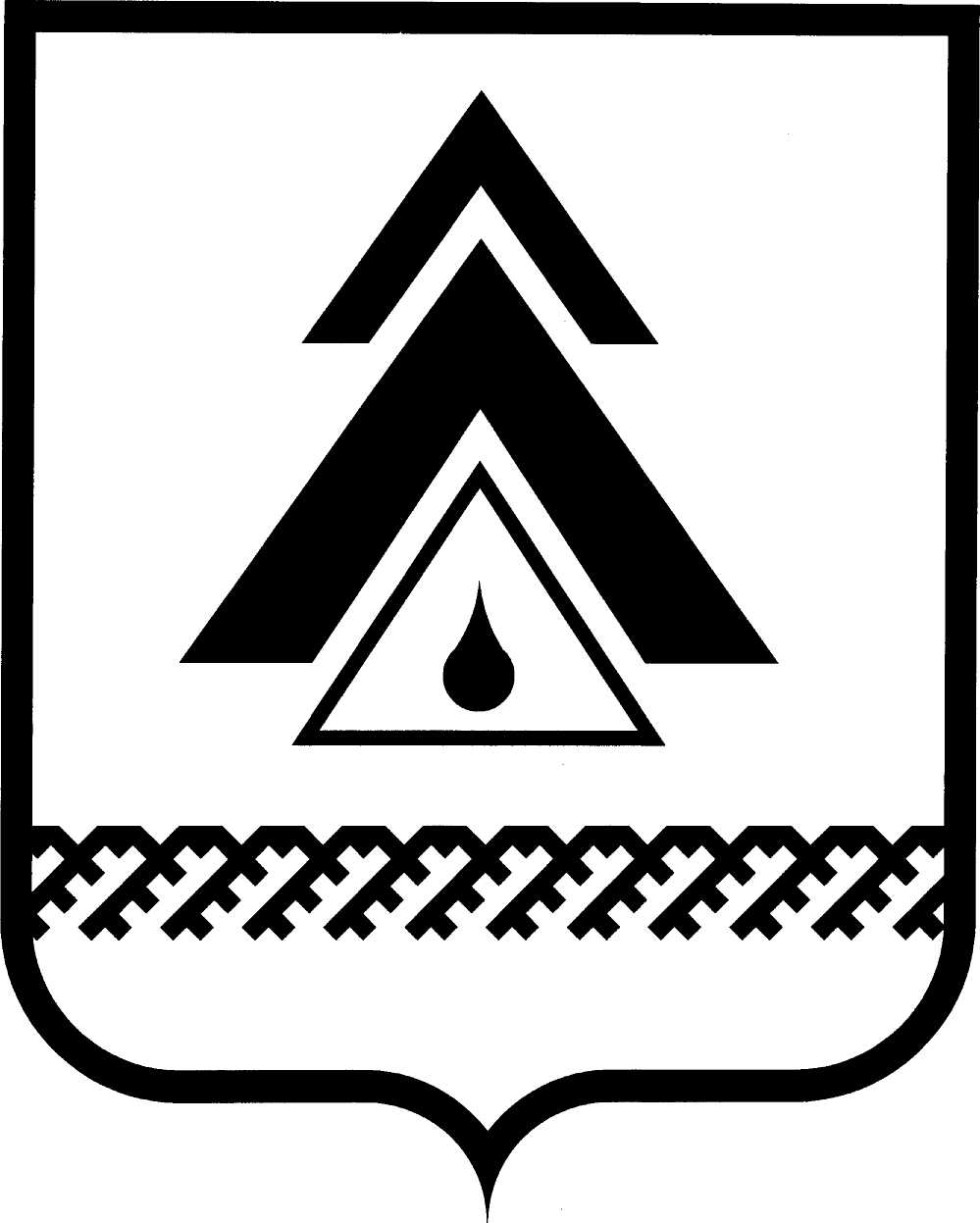 администрация Нижневартовского районаХанты-Мансийского автономного округа – ЮгрыПОСТАНОВЛЕНИЕОб утверждении Реестра муниципальных услуг Нижневартовского районаВ соответствии с требованиями статьи 11 Федерального закона                         от 27.07.2010 № 210-ФЗ «Об организации предоставления государственных                 и муниципальных услуг», постановлением администрации района от 15.02.2012 № 279 «О порядке формирования и ведения Реестра муниципальных услуг Нижневартовского района»:1. Утвердить Реестр муниципальных услуг Нижневартовского района, включающий:реестр муниципальных услуг, предоставляемых органом местного самоуправления, согласно приложению 1;реестр услуг, оказываемых муниципальными учреждениями и иными организациями, в которых размещается муниципальное задание (заказ), выполняемое (выполняемый) за счет средств местного бюджета, согласно приложению 2;реестр услуг, которые являются необходимыми и обязательными для предоставления муниципальных услуг, согласно приложению 3.2. Структурным подразделениям администрации района, предоставляющим муниципальные услуги, руководствоваться данным постановлением при размещении информации на Едином портале государственных и муниципальных услуг.3. Управлению организации деятельности администрации района       (Н.А. Удовенко) при проведении экспертизы проектов административных регламентов учитывать наименования муниципальных услуг согласно приложениям 1, 2, 3.4. Отделу по информатизации и сетевым ресурсам администрации района (Д.С. Мороз) разместить постановление на официальном веб-сайте администрации района.5. Признать утратившими силу:5.1. Постановления администрации района:от 03.08.2011 № 1306 «Об утверждении Реестра муниципальных услуг Нижневартовского района»;от 17.04.2012 № 695 «О внесении изменений в постановление администрации района от 03.08.2011 № 1306 «Об утверждении Реестра муниципальных услуг Нижневартовского района»;от 30.06.2015 № 1153 «О внесении изменений в постановление администрации района от 03.08.2011 № 1306 «Об утверждении Реестра муниципальных услуг Нижневартовского района»;от 31.08.2015 № 1667 «О внесении изменений в приложение 1                            к постановлению администрации района от 03.08.2011 № 1306 «Об утверждении Реестра муниципальных услуг Нижневартовского района»;от 12.04.2016 № 1050 «О внесении изменений в постановление администрации района от 03.08.2011 № 1306 «Об утверждении Реестра муниципальных услуг Нижневартовского района»;от 22.12.2016 № 3029 «О внесении изменений в постановление администрации района от 03.08.2011 № 1306 «Об утверждении Реестра муниципальных услуг Нижневартовского района».5.2. Пункт 1.1 постановления администрации района от 04.04.2014 № 603 «О внесении изменений в постановление администрации района от 03.08.2011 № 1306 «Об утверждении Реестра муниципальных услуг Нижневартовского района».5.3. Пункт 1 постановления администрации района от 07.08.2015 № 1434 «О внесении изменений в постановление администрации района от 03.08.2011 № 1306 «Об утверждении Реестра муниципальных услуг Нижневартовского района»6. Контроль за выполнением постановления возложить на заместителя главы района по экономике и финансам Т.А. Колокольцеву.Глава района                                                                                        Б.А. СаломатинПриложение 1 к постановлениюадминистрации районаот 17.04.2017 № 743Реестр муниципальных услуг, предоставляемых органом местного самоуправленияПриложение 2 к постановлению администрации районаот 17.04.2017 № 743Реестр услуг, оказываемых муниципальными учреждениями и иными организациями, в которых размещается муниципальное задание (заказ), выполняемое (выполняемый) за счет средств местного бюджетаПриложение 3 к постановлению администрации районаот 17.04.2017 № 743Рееструслуг, которые являются необходимыми и обязательными для предоставления муниципальных услуг от 17.04.2017г. Нижневартовск№ 743          №п/пНаименование вопроса местного значенияНаименованиемуниципальнойуслуги Нормативный правовой акт района, регламентирующий предоставление муниципальной услуги№п/пНаименование вопроса местного значенияНаименованиемуниципальнойуслуги Нормативный правовой акт района, регламентирующий предоставление муниципальной услуги1234Управление архитектуры и градостроительства администрации районаУправление архитектуры и градостроительства администрации районаУправление архитектуры и градостроительства администрации районаУправление архитектуры и градостроительства администрации района1.Утверждение генеральных планов поселения, правил землепользования и застройки, утверждение подготовленной на основе генеральных планов поселения документации по планировке территории, выдача разрешений на строительство (за исключением случаев, предусмотренных Градостроительным кодексом Российской Федерации, иными федеральными законами), разрешений на ввод объектов в эксплуатацию при осуществлении строительства, реконструкции объектов капитального строительства, расположенных на территории поселения, утверждение местных нормативов градостроительного проектирования поселений, резервирование земель и изъятие земельных участков в границах поселения для муниципальных нужд, осуществление муниципального земельного контроля в границах поселения, осуществление в случаях, предусмотренных Градостроительным кодексом Российской Федерации, осмотров зданий, сооружений и выдача рекомендаций об устранении выявленных в ходе таких осмотров нарушений (пункт 20 части 1 статьи 14 Федерального закона Российской Федерации от 06.10.2003 № 131-ФЗ «Об общих принципах организации местного самоуправления в Российской Федерации (далее − Федеральный закон Российской Федерации от 06.10.2003                     № 131-ФЗ); пункт 1 Решения Думы района от 10.10.2013 № 384 «Об осуществлении части полномочий» (далее – Решение Думы района от 10.10.2013 № 384)выдача разрешения на строительство (за исключением случаев, предусмотренных Градостроительным кодексом Российской Федерации, иными федеральными законами) при осуществлении строительства, реконструкции объекта капитального строительства, расположенного на территории Нижневартовского районапостановление администрации района от 29.08.2016                 № 2024 «Об утверждении административного регламента предоставления муниципальной услуги «Выдача разрешения на строительство (за исключением случаев, предусмотренных Градостроительным кодексом Российской Федерации, иными федеральными законами) при осуществлении строительства, реконструкции объекта капитального строительства, расположенного на территории Нижневартовского района»2.Утверждение генеральных планов поселения, правил землепользования и застройки, утверждение подготовленной на основе генеральных планов поселения документации по планировке территории, выдача разрешений на строительство (за исключением случаев, предусмотренных Градостроительным кодексом Российской Федерации, иными федеральными законами), разрешений на ввод объектов в эксплуатацию при осуществлении строительства, реконструкции объектов капитального строительства, расположенных на территории поселения, утверждение местных нормативов градостроительного проектирования поселений, резервирование земель и изъятие земельных участков в границах поселения для муниципальных нужд, осуществление муниципального земельного контроля в границах поселения, осуществление в случаях, предусмотренных Градостроительным кодексом Российской Федерации, осмотров зданий, сооружений и выдача рекомендаций об устранении выявленных в ходе таких осмотров нарушений; (пункт 20 части 1 статьи 14 Федерального закона Российской Федерации от 06.10.2003 № 131-ФЗ); пункт 1 Решения Думы района от 10.10.2013             № 384)выдача разрешения на ввод объекта в эксплуатацию при осуществлении строительства, реконструкции объекта капитального строительства, расположенного на территории Нижневартовского районапостановление администрации района от 01.09.2016                № 2040 «Об утверждении административного регламента предоставления муниципальной услуги «Выдача разрешения на ввод объекта в эксплуатацию при осуществлении строительства, реконструкции объекта капитального строительства, расположенного на территории Нижневартовского района»3.Утверждение схемы размещения рекламных конструкций, выдача разрешений на установку и эксплуатацию рекламных конструкций на территории муниципального района, аннулирование таких разрешений, выдача предписаний о демонтаже самовольно установленных рекламных конструкций на территории муниципального района, осуществляемые в соответствии с Федеральным законом от 13.03.2006 года № 38-ФЗ «О рекламе» (подпункт 15.1. пункта 15 части 1 статьи 15 Федерального закона Российской Федерации от 06.10.2003 № 131-ФЗ)выдача разрешений на установку и эксплуатацию рекламных конструкцийпостановление администрации района от 03.11.2016              № 2501 «Об утверждении административного регламента предоставления муниципальной услуги «Об утверждении административного регламента предоставления муниципальной услуги «Выдача разрешений на установку и эксплуатацию рекламных конструкций»4.Утверждение схем территориального планирования муниципального района, утверждение подготовленной на основе схемы территориального планирования муниципального района документации по планировке территории, ведение информационной системы обеспечения градостроительной деятельности, осуществляемой на территории муниципального района, резервирование и изъятие, земельных участков в границах муниципального района для муниципальных нужд (пункт 15 части 1 статьи 15 Федерального закона Российской Федерации от 06.10.2003 № 131-ФЗ)предоставление сведений, содержащихся в информационной системе обеспечения градостроительной деятельностипостановление администрации района от 01.09.2016                № 2039 «Об утверждении административного регламента предоставления муниципальной услуги «Предоставление сведений, содержащихся в информационной системе обеспечения градостроительной деятельности»5.Утверждение схем территориального планирования муниципального района, утверждение подготовленной на основе схемы территориального планирования муниципального района документации по планировке территории, ведение информационной системы обеспечения градостроительной деятельности, осуществляемой на территории муниципального района, резервирование и изъятие, земельных участков в границах муниципального района для муниципальных нужд (пункт 15 части 1 статьи 15 Федерального закона Российской Федерации от 06.10.2003 № 131-ФЗ)выдача градостроительного плана земельного участкапостановление администрации района от 02.09.2016             № 2078 «Об утверждении административного регламента предоставления муниципальной услуги «Выдача градостроительного плана земельного участка»6.Присвоение адресов объектам адресации, изменение, аннулирование адресов, присвоение наименований элементам улично-дорожной сети (за исключением автомобильных дорог федерального значения, автомобильных дорог регионального или межмуниципального значения), наименований элементам планировочной структуры в границах межселенной территории муниципального района, изменение, аннулирование таких наименований, размещение информации в государственном адресном реестре (пункт 34 части 1 статьи 15 Федерального закона Российской Федерации от 06.10.2003 № 131-ФЗ) присвоение объекту адресации адреса, аннулирование его адресапостановление администрации района от 04.08.2016               № 1910  «Об утверждении административного регламента предоставления муниципальной услуги по присвоению объекту адресации адреса, аннулирование его адреса»7.Органы местного самоуправления муниципального района вправе решать вопросы, указанные в части 1 статьи 15.1, участвовать в осуществлении иных государственных полномочий (не переданных им в соответствии со статьей 19), если это участие предусмотрено федеральными законами, а также решать иные вопросы, не отнесенные к компетенции органов местного самоуправления других муниципальных образований, органов государственной власти и не исключенные из их компетенции федеральными законами и законами субъектов Российской Федерации, за счет доходов местных бюджетов, за исключением межбюджетных трансфертов, предоставленных из бюджетов бюджетной системы Российской Федерации, и поступлений налоговых доходов по дополнительным нормативам отчислений (статья 15.1 Федерального закона Российской Федерации от 06.10.2003 № 131-ФЗ)предоставление разрешения на условно разрешенный вид использования земельного участка или объекта капитального строительствапостановление администрации района от 12.10.2016              № 2344 «Об утверждении административного регламента предоставления муниципальной услуги «Предоставление разрешения на условно разрешенный вид использования земельного участка или объекта капитального строительства»8.Органы местного самоуправления муниципального района вправе решать вопросы, указанные в части 1 статьи 15.1, участвовать в осуществлении иных государственных полномочий (не переданных им в соответствии со статьей 19), если это участие предусмотрено федеральными законами, а также решать иные вопросы, не отнесенные к компетенции органов местного самоуправления других муниципальных образований, органов государственной власти и не исключенные из их компетенции федеральными законами и законами субъектов Российской Федерации, за счет доходов местных бюджетов, за исключением межбюджетных трансфертов, предоставленных из бюджетов бюджетной системы Российской Федерации, и поступлений налоговых доходов по дополнительным нормативам отчислений (статья 15.1 Федерального закона Российской Федерации от 06.10.2003 № 131-ФЗ)Выдача акта, освидетельствования проведения основных работ по строительству объекта индивидуального жилищного строительства (монтаж фундамента, возведение стен и кровли) или проведение работ по реконструкции объекта индивидуального жилищного строительства, в результате которых общая площадь жилого помещения (жилых помещений) реконструируемого объекта увеличивается не менее чем на учетную норму площади жилого помещения, устанавливаемую в соответствии с жилищным законодательством Российской Федерациипостановление администрации района от 16.09.2016               № 2199 «Об утверждении административного регламента предоставления муниципальной услуги «Выдача акта освидетельствования проведения основных работ по строительству объекта индивидуального жилищного строительства (монтаж фундамента, возведение стен и кровли) или проведение работ по реконструкции объекта индивидуального жилищного строительства, в результате которых общая площадь жилого помещения (жилых помещений) реконструируемого объекта увеличивается не менее чем на учетную норму площади жилого помещения, устанавливаемую в соответствии с жилищным законодательством Российской Федерации»9.Органы местного самоуправления муниципального района вправе решать вопросы, указанные в части 1 статьи 15.1, участвовать в осуществлении иных государственных полномочий (не переданных им в соответствии со статьей 19), если это участие предусмотрено федеральными законами, а также решать иные вопросы, не отнесенные к компетенции органов местного самоуправления других муниципальных образований, органов государственной власти и не исключенные из их компетенции федеральными законами и законами субъектов Российской Федерации, за счет доходов местных бюджетов, за исключением межбюджетных трансфертов, предоставленных из бюджетов бюджетной системы Российской Федерации, и поступлений налоговых доходов по дополнительным нормативам отчислений (статья 15.1 Федерального закона Российской Федерации от 06.10.2003 № 131-ФЗ)Предоставление разрешения на отклонение от предельных параметров разрешенного строительства, реконструкции объектов капитального строительствапостановление администрации района от 12.10.2016                № 2340 «Об утверждении административного регламента предоставления муниципальной услуги «Предоставление разрешения на отклонение от предельных параметров разрешенного строительства, реконструкции объектов капитального строительства»10.Органы местного самоуправления муниципального района вправе решать вопросы, указанные в части 1 статьи 15.1, участвовать в осуществлении иных государственных полномочий (не переданных им в соответствии со статьей 19), если это участие предусмотрено федеральными законами, а также решать иные вопросы, не отнесенные к компетенции органов местного самоуправления других муниципальных образований, органов государственной власти и не исключенные из их компетенции федеральными законами и законами субъектов Российской Федерации, за счет доходов местных бюджетов, за исключением межбюджетных трансфертов, предоставленных из бюджетов бюджетной системы Российской Федерации, и поступлений налоговых доходов по дополнительным нормативам отчислений (статья 15.1 Федерального закона Российской Федерации от 06.10.2003 № 131-ФЗ)выдача разрешения на установку некапитальных нестационарных сооружений, произведений монументально-декоративного искусстваУправление образования и молодежной политики администрации районаУправление образования и молодежной политики администрации районаУправление образования и молодежной политики администрации районаУправление образования и молодежной политики администрации района11.Организация предоставления общедоступного и бесплатного дошкольного, начального общего, основного общего, среднего общего образования по основным общеобразовательным программам в муниципальных образовательных организациях (за исключением полномочий по финансовому обеспечению реализации основных общеобразовательных программ в соответствии с федеральными государственными образовательными стандартами), организация предоставления дополнительного образования детей в муниципальных образовательных организациях (за исключением дополнительного образования детей, финансовое обеспечение которого осуществляется органами государственной власти субъекта Российской Федерации), создание условий для осуществления присмотра и ухода за детьми, содержания детей в муниципальных образовательных организациях, а также осуществление в пределах своих полномочий мероприятий по обеспечению организации отдыха детей в каникулярное время, включая мероприятия по обеспечению безопасности их жизни и здоровья  (пункт 11 части 1 статьи 15 Федерального закона Российской Федерации от 06.10.2003 № 131-ФЗ)прием заявлений, постановка на учет и зачисление детей в образовательные организации, реализующие основную образовательную программу дошкольного образования (детские сады)постановление администрации района от 28.07.2016               № 1858 «Об утверждении административного регламента предоставления муниципальной услуги «Прием заявлений, постановка на учет и зачисление детей в образовательные организации, реализующие основную образовательную программу дошкольного образования (детские сады)»12.Организация предоставления общедоступного и бесплатного дошкольного, начального общего, основного общего, среднего общего образования по основным общеобразовательным программам в муниципальных образовательных организациях (за исключением полномочий по финансовому обеспечению реализации основных общеобразовательных программ в соответствии с федеральными государственными образовательными стандартами), организация предоставления дополнительного образования детей в муниципальных образовательных организациях (за исключением дополнительного образования детей, финансовое обеспечение которого осуществляется органами государственной власти субъекта Российской Федерации), создание условий для осуществления присмотра и ухода за детьми, содержания детей в муниципальных образовательных организациях, а также осуществление в пределах своих полномочий мероприятий по обеспечению организации отдыха детей в каникулярное время, включая мероприятия по обеспечению безопасности их жизни и здоровья  (пункт 11 части 1 статьи 15 Федерального закона Российской Федерации от 06.10.2003 № 131-ФЗ)предоставление информации об организации общедоступного и бесплатного дошкольного, начального общего, основного общего, среднего общего образования по основным общеобразовательным программам, а также дополнительного образования в муниципальных образовательных организацияхпостановление администрации района от 27.06.2016              № 1597 «Об утверждении административного регламента предоставления муниципальной услуги «Предоставление информации об организации общедоступного и бесплатного дошкольного, начального общего, основного общего, среднего общего образования по основным общеобразовательным программам, а также дополнительного образования в муниципальных образовательных организациях»13.Организация предоставления общедоступного и бесплатного дошкольного, начального общего, основного общего, среднего общего образования по основным общеобразовательным программам в муниципальных образовательных организациях (за исключением полномочий по финансовому обеспечению реализации основных общеобразовательных программ в соответствии с федеральными государственными образовательными стандартами), организация предоставления дополнительного образования детей в муниципальных образовательных организациях (за исключением дополнительного образования детей, финансовое обеспечение которого осуществляется органами государственной власти субъекта Российской Федерации), создание условий для осуществления присмотра и ухода за детьми, содержания детей в муниципальных образовательных организациях, а также осуществление в пределах своих полномочий мероприятий по обеспечению организации отдыха детей в каникулярное время, включая мероприятия по обеспечению безопасности их жизни и здоровья  (пункт 11 части 1 статьи 15 Федерального закона Российской Федерации от 06.10.2003 № 131-ФЗ)организация отдыха детей в каникулярное время в части предоставления детям, проживающим в Нижневартовском районе, путевок в организации, обеспечивающие отдых и оздоровление детейпостановление администрации района от 27.01.2016               № 168 «Об утверждении административного регламента предоставления муниципальной услуги по организации отдыха детей в каникулярное время в части предоставления детям, проживающим в Нижневартовском районе, путевок в организации, обеспечивающие отдых и оздоровление детей»Управление экологии и природопользования администрации районаУправление экологии и природопользования администрации районаУправление экологии и природопользования администрации районаУправление экологии и природопользования администрации района14.Организация мероприятий межпоселенческого характера по охране окружающей среды (пункт 9 части 1 статьи 15 Федерального закона Российской Федерации от 06.10.2003 № 131-ФЗ)государственная регистрация заявлений о проведении общественной экологической экспертизыпостановление администрации района от 12.05.2016               № 1267 «Об утверждении  административного регламента предоставления муниципальной услуги по государственной регистрации заявлений о проведении общественной экологической экспертизы»Отдел жилищно-коммунального хозяйства, энергетики и строительства администрации районаОтдел жилищно-коммунального хозяйства, энергетики и строительства администрации районаОтдел жилищно-коммунального хозяйства, энергетики и строительства администрации районаОтдел жилищно-коммунального хозяйства, энергетики и строительства администрации района15.Организация в границах муниципального района электро- и газоснабжения поселений в пределах полномочий, установленных законодательством Российской Федерации (пункт 4 части 1 статьи 15 Федерального закона Российской Федерации от 06.10.2003 № 131-ФЗ)предоставление информации о порядке предоставления жилищно-коммунальных услуг населениюпостановление администрации района от 23.06.2016                № 1576 «Об утверждении административного регламента предоставления муниципальной услуги «Предоставление информации о порядке предоставления жилищно-коммунальных услуг населению»16.Владение, пользование и распоряжение имуществом, находящимся в муниципальной собственности муниципального района (пункт 3 части 1 статьи 15 Федерального закона Российской Федерации от 06.10.2003 № 131-ФЗ)прием заявлений и выдача документов о согласовании переустройства и (или) перепланировки жилого помещенияпостановление администрации района от 23.05.2014               № 980 «Об утверждении административного регламента предоставления муниципальной услуги по приему заявлений и выдаче документов о согласовании переустройства и (или) перепланировки жилого помещения»17.Владение, пользование и распоряжение имуществом, находящимся в муниципальной собственности муниципального района (пункт 3 части 1 статьи 15 Федерального закона Российской Федерации от 06.10.2003 № 131-ФЗ)принятие документов, а также выдача решений о переводе или об отказе в переводе жилого помещения в нежилое или нежилого помещения в жилое помещениепостановление администрации района от 23.06.2016              № 1577 Об утверждении административного регламента предоставления муниципальной услуги «Принятие документов, а также выдача решений о переводе или об отказе в переводе жилого помещения в нежилое или нежилого помещения в жилое помещение»18.Владение, пользование и распоряжение имуществом, находящимся в муниципальной собственности муниципального района (пункт 3 части 1 статьи 15 Федерального закона Российской Федерации от 06.10.2003 № 131-ФЗ)признание помещения жилым помещением, жилого помещения непригодным для проживания и многоквартирного дома аварийным и подлежащим сносу или реконструкциипостановление администрации района от 19.10.2016                № 2391 «Об утверждении административного регламента предоставления муниципальной услуги «Признание помещения жилым помещением, жилого помещения непригодным для проживания и многоквартирного дома аварийным и подлежащим сносу или реконструкции»19.Владение, пользование и распоряжение имуществом, находящимся в муниципальной собственности муниципального района (пункт 3 части 1 статьи 15 Федерального закона Российской Федерации от 06.10.2003 № 131-ФЗ)выдача разрешения на осуществление земляных работ в случае, если эти работы предусмотрены проектной документацией на строительство объектапостановление администрации района от 20.04.2012                № 742 «Об утверждении административного регламента предоставления муниципальной услуги «Выдача разрешений на производство земляных работ в случае, если эти работы предусмотрены проектной документацией на строительство объекта»Отдел потребительского рынка и защиты прав потребителей администрации районаОтдел потребительского рынка и защиты прав потребителей администрации районаОтдел потребительского рынка и защиты прав потребителей администрации районаОтдел потребительского рынка и защиты прав потребителей администрации района20.Создание условий для обеспечения поселений, входящих в состав муниципального района, услугами связи, общественного питания, торговли и бытового обслуживания (пункт 18 части 1 статьи 15 Федерального закона Российской Федерации от 06.10.2003 № 131-ФЗ)выдача разрешения на право организации розничного рынкапостановление администрации района от 21.03.2016               № 737 «Об утверждении административного регламента предоставления муниципальной услуги «Выдача разрешения на право организации розничного рынка»Отдел труда администрации районаОтдел труда администрации районаОтдел труда администрации районаОтдел труда администрации района21.Органы местного самоуправления муниципального района вправе решать вопросы, указанные в части 1 статьи 15.1, участвовать в осуществлении иных государственных полномочий (не переданных им в соответствии со статьей 19), если это участие предусмотрено федеральными законами, а также решать иные вопросы, не отнесенные к компетенции органов местного самоуправления других муниципальных образований, органов государственной власти и не исключенные из их компетенции федеральными законами и законами субъектов Российской Федерации, за счет доходов местных бюджетов, за исключением межбюджетных трансфертов, предоставленных из бюджетов бюджетной системы Российской Федерации, и поступлений налоговых доходов по дополнительным нормативам отчислений (статья 15.1 Федерального закона Российской Федерации от 06.10.2003 № 131-ФЗ)регистрация трудового договора, заключаемого между работником и работодателем – физическим лицом, не являющимся индивидуальным предпринимателем, изменений в трудовой договор, факта прекращения трудового договорапостановление администрации района от 29.03.2016             № 910 «Об утверждении административного регламента предоставления муниципальной услуги «Регистрация трудового договора, заключаемого между работником и работодателем ‒ физическим лицом, не являющимся индивидуальным предпринимателем, изменений в трудовой договор, факта прекращения трудового договора»Отдел транспорта и связи администрации районаОтдел транспорта и связи администрации районаОтдел транспорта и связи администрации районаОтдел транспорта и связи администрации района22.Дорожная деятельность в отношении автомобильных дорог местного значения вне границ населенных пунктов в границах муниципального района, осуществление муниципального контроля за сохранностью автомобильных дорог местного значения вне границ населенных пунктов в границах муниципального района, и обеспечение безопасности дорожного движения на них, а также осуществление иных полномочий в области использования автомобильных дорог и осуществления дорожной деятельности в соответствии с законодательством Российской Федерации (пункт 5 части 1 статьи 15 Федерального закона Российской Федерации от 06.10.2003 № 131-ФЗ)выдача специального разрешения на движение по автомобильным дорогам местного значения Нижневартовского района тяжеловесного и (или) крупногабаритного транспортного средствапостановление администрации района от 01.09.2016              № 2044 «Об утверждении административного регламента предоставления муниципальной услуги по выдаче специального разрешения на движение по автомобильным дорогам местного значения Нижневартовского района тяжеловесных и (или) крупногабаритных транспортных средств»23.Создание условий для предоставления транспортных услуг населению и организация транспортного обслуживания населения между поселениями в границах муниципального района (пункт 6 части 1 статьи 15 Федерального закона Российской Федерации от 06.10.2003 № 131-ФЗ)предоставление информации пользователям автомобильных дорог общего пользования местного значенияпостановление администрации района от 01.09.2016               № 2041 «Об утверждении административного регламента предоставления муниципальной услуги по предоставлению информации пользователям автомобильных дорог общего пользования местного значения»Отдел по жилищным вопросам и муниципальной собственности администрации районаОтдел по жилищным вопросам и муниципальной собственности администрации районаОтдел по жилищным вопросам и муниципальной собственности администрации районаОтдел по жилищным вопросам и муниципальной собственности администрации района24.Обеспечение проживающих в поселении и нуждающихся в жилых помещениях малоимущих граждан жилыми помещениями, организация строительства и содержания муниципального жилищного фонда, создание условий для жилищного строительства, осуществление муниципального жилищного контроля, а также иных полномочий органов местного самоуправления в соответствии с жилищным законодательством (пункт 6 части 1 статьи 14, часть 2 статьи 15 Федерального закона Российской Федерации от 06.10.2003 № 131-ФЗ)прием заявлений, документов, а также постановка граждан на учет в качестве нуждающихся в жилых помещенияхпостановление администрации района от 13.10.2016              № 2363 «Об утверждении административного регламента предоставления муниципальной услуги «Прием заявлений, документов, а также постановка граждан на учет в качестве нуждающихся в жилых помещениях»25.Обеспечение проживающих в поселении и нуждающихся в жилых помещениях малоимущих граждан жилыми помещениями, организация строительства и содержания муниципального жилищного фонда, создание условий для жилищного строительства, осуществление муниципального жилищного контроля, а также иных полномочий органов местного самоуправления в соответствии с жилищным законодательством (пункт 6 части 1 статьи 14, часть 2 статьи 15 Федерального закона Российской Федерации от 06.10.2003 № 131-ФЗ)предоставление информации об очередности предоставления жилых помещений на условиях социального наймапостановление администрации района от 12.10.2016               № 2342 «Об утверждении административного регламента предоставления муниципальной услуги «Предоставление информации об очередности предоставления жилых помещений на условиях социального найма»26.Владение, пользование и распоряжение имуществом, находящимся в муниципальной собственности муниципального района (пункт 3 части 1 статьи 15 Федерального закона Российской Федерации от 06.10.2003 № 131-ФЗ)предоставление жилых помещений муниципального жилищного фонда коммерческого использования постановление администрации района от 06.09.2016              № 2110 «Об утверждении административного регламента предоставления муниципальной услуги «Предоставление жилых помещений муниципального жилищного фонда коммерческого использования»27.Владение, пользование и распоряжение имуществом, находящимся в муниципальной собственности муниципального района (пункт 3 части 1 статьи 15 Федерального закона Российской Федерации от 06.10.2003 № 131-ФЗ)предоставление жилых помещений муниципального специализированного жилищного фонда по договорам наймапостановление администрации района от 13.10.2016               № 2364 «Об утверждении административного регламента предоставления муниципальной услуги «Предоставление жилых помещений муниципального специализированного жилищного фонда по договорам найма»28.Владение, пользование и распоряжение имуществом, находящимся в муниципальной собственности муниципального района (пункт 3 части 1 статьи 15 Федерального закона Российской Федерации от 06.10.2003 № 131-ФЗ)выдача согласия и оформление документов по обмену жилыми помещениями по договорам социального наймапостановление администрации района от 06.09.2016            № 2111 «Об утверждении административного регламента предоставления муниципальной услуги «Выдача согласия и оформление документов по обмену жилыми помещениями по договорам социального найма»29.Владение, пользование и распоряжение имуществом, находящимся в муниципальной собственности муниципального района (пункт 3 части 1 статьи 15 Федерального закона Российской Федерации от 06.10.2003 № 131-ФЗ)выдача разрешения (согласия) нанимателю жилого помещения муниципального жилищного фонда на вселение других граждан в качестве членов семьи, проживающих совместно с нанимателемпостановление администрации района от 12.10.2016                   № 2341 «Об утверждении административного регламента предоставления муниципальной услуги «Выдача разрешения (согласия) нанимателю жилого помещения муниципального жилищного фонда на вселение других граждан в качестве членов семьи, проживающих совместно с нанимателем»30.Владение, пользование и распоряжение имуществом, находящимся в муниципальной собственности муниципального района (пункт 3 части 1 статьи 15 Федерального закона Российской Федерации от 06.10.2003 № 131-ФЗ)бесплатная передача в собственность граждан Российской Федерации занимаемых ими жилых помещений в  муниципальном жилищном фонде (приватизация жилых помещений)постановление администрации района от 12.10.2016             № 2343 «Об утверждении административного регламента предоставления муниципальной услуги «Бесплатная передача в собственность граждан Российской Федерации занимаемых ими жилых помещений в муниципальном жилищном фонде (приватизация жилых помещений)»31.Владение, пользование и распоряжение имуществом, находящимся в муниципальной собственности муниципального района (пункт 3 части 1 статьи 15 Федерального закона Российской Федерации от 06.10.2003 № 131-ФЗ)передача гражданами в муниципальную собственность приватизированных жилых помещенийпостановление администрации района от 06.09.2016             № 2112 «Об утверждении административного регламента предоставления муниципальной услуги «Передача гражданами в муниципальную собственность приватизированных жилых помещений»32.Владение, пользование и распоряжение имуществом, находящимся в муниципальной собственности муниципального района (пункт 3 части 1 статьи 15 Федерального закона Российской Федерации от 06.10.2003 № 131-ФЗ)предоставление сведений из реестра муниципального имуществапостановление администрации района от 01.09.2016              № 2043 «Об утверждении административного регламента предоставления муниципальной услуги «Предоставление сведений из реестра муниципального имущества»33.Владение, пользование и распоряжение имуществом, находящимся в муниципальной собственности муниципального района (пункт 3 части 1 статьи 15 Федерального закона Российской Федерации от 06.10.2003 № 131-ФЗ)предоставление информации об объектах недвижимого имущества, находящихся в муниципальной собственности и предназначенных для сдачи в арендупостановление администрации района от 06.09.2016            № 2108 «Об утверждении административного регламента предоставления муниципальной услуги «Предоставление информации об объектах недвижимого имущества, находящихся в муниципальной собственности и предназначенных для сдачи в аренду»34.Владение, пользование и распоряжение имуществом, находящимся в муниципальной собственности муниципального района (пункт 3 части 1 статьи 15 Федерального закона Российской Федерации от 06.10.2003 № 131-ФЗ)передача в аренду, безвозмездное пользование имущества, находящегося в собственности муниципального образования, за исключением земельных участков и жилых помещенийпостановление администрации района от 06.09.2016              № 2109 «Об утверждении административного регламента предоставления муниципальной услуги «Передача в аренду, безвозмездное пользование имущества, находящегося в собственности муниципального образования, за исключением земельных участков и жилых помещений»35Владение, пользование и распоряжение имуществом, находящимся в муниципальной собственности муниципального района (пункт 3 части 1 статьи 15 Федерального закона Российской Федерации от 06.10.2003 № 131-ФЗ)продажа земельных участков, образованных из земельного участка, предоставленного некоммерческой организации, созданной гражданами, для ведения садоводства, огородничества, дачного хозяйства (за исключением земельных участков, отнесенных к имуществу общего пользования), членам этой некоммерческой организации, без проведения торговпостановление администрации района от 19.01.2016              № 107 «Об утверждении административного регламента предоставления муниципальной услуги «Продажа земельных участков, образованных из земельного участка, предоставленного некоммерческой организации, созданной гражданами, для ведения садоводства, огородничества, дачного хозяйства (за исключением земельных участков, отнесенных к имуществу общего пользования), членам этой некоммерческой организации без проведения торгов»36Владение, пользование и распоряжение имуществом, находящимся в муниципальной собственности муниципального района (пункт 3 части 1 статьи 15 Федерального закона Российской Федерации от 06.10.2003 № 131-ФЗ)предоставление земельных участков из земель сельскохозяйственного назначения, находящихся в муниципальной собственности или государственная собственность на которые не разграничена, крестьянским (фермерским) хозяйствам для осуществления их деятельностипостановление администрации района от 03.12.2015               № 2391 «Об утверждении административного регламента предоставления муниципальной услуги «Предоставление земельных участков из земель сельскохозяйственного назначения, находящихся в муниципальной собственности или государственная собственность на которые не разграничена, крестьянским (фермерским) хозяйствам для осуществления их деятельности»37Владение, пользование и распоряжение имуществом, находящимся в муниципальной собственности муниципального района (пункт 3 части 1 статьи 15 Федерального закона Российской Федерации от 06.10.2003 № 131-ФЗ)прекращение права постоянного (бессрочного) пользования земельными участками, находящимися в муниципальной собственности или государственная собственность на которые не разграниченапостановление администрации района от 03.12.2015              № 2390 «Об утверждении административного регламента предоставления муниципальной услуги «Прекращение права постоянного (бессрочного) пользования земельными участками, находящимися в муниципальной собственности или государственная собственность на которые не разграничена»38Владение, пользование и распоряжение имуществом, находящимся в муниципальной собственности муниципального района (пункт 3 части 1 статьи 15 Федерального закона Российской Федерации от 06.10.2003 № 131-ФЗ)выдача разрешения на использование земель или земельного участка, находящихся в муниципальной собственности или государственная собственность на которые не разграниченапостановление администрации района от 03.12.2015             № 2392 «Об утверждении административного регламента предоставления муниципальной услуги «Выдача разрешения на использование земель или земельного участка, находящихся в муниципальной собственности или государственная собственность на которые не разграничена»39Владение, пользование и распоряжение имуществом, находящимся в муниципальной собственности муниципального района (пункт 3 части 1 статьи 15 Федерального закона Российской Федерации от 06.10.2003 № 131-ФЗ)предоставление земельных участков в собственность для индивидуального жилищного строительства из земель, находящихся в муниципальной собственности или государственная собственность на которые не разграничена, однократно бесплатно отдельным категориям гражданпостановление администрации района от 03.12.2015              № 2397 «Об утверждении административного регламента предоставления муниципальной услуги «Предоставление земельных участков в собственность для индивидуального жилищного строительства из земель, находящихся в муниципальной собственности или государственная собственность на которые не разграничена, однократно бесплатно отдельным категориям граждан»40Владение, пользование и распоряжение имуществом, находящимся в муниципальной собственности муниципального района (пункт 3 части 1 статьи 15 Федерального закона Российской Федерации от 06.10.2003 № 131-ФЗ)отнесение земель или земельных участков, находящихся в муниципальной собственности или государственная собственность на которые не разграничена, к определенной категории земель, перевод земель или земельных участков в составе таких земель из одной категории в другую, за исключением земель сельскохозяйственного назначенияпостановление администрации района от  27.11.2015             № 2330 «Отнесение земель или земельных участков, находящихся в муниципальной собственности или государственная собственность на которые не разграничена, к определенной категории земель, перевод земель или земельных участков в составе таких земель из одной категории в другую, за исключением земель сельскохозяйственного назначения»41Владение, пользование и распоряжение имуществом, находящимся в муниципальной собственности муниципального района (пункт 3 части 1 статьи 15 Федерального закона Российской Федерации от 06.10.2003 № 131-ФЗ)утверждение схемы расположения земельного участка или земельных участков на кадастровом плане территориипостановление администрации района от 18.01.2016                № 91 «Об утверждении административного регламента предоставления муниципальной услуги «Утверждение схемы расположения земельного участка или земельных участков на кадастровом плане территории»42Владение, пользование и распоряжение имуществом, находящимся в муниципальной собственности муниципального района (пункт 3 части 1 статьи 15 Федерального закона Российской Федерации от 06.10.2003 № 131-ФЗ)предоставление земельных участков, находящихся в муниципальной собственности, или государственная собственность на которые не разграничена, в арендупостановление администрации района от 03.12.2015               № 2396 «Об утверждении административного регламента предоставления муниципальной услуги «Предоставление земельных участков, находящихся в муниципальной собственности или государственная собственность на которые не разграничена, в аренду»43Владение, пользование и распоряжение имуществом, находящимся в муниципальной собственности муниципального района (пункт 3 части 1 статьи 15 Федерального закона Российской Федерации от 06.10.2003 № 131-ФЗ)предоставление земельных участков, находящихся в муниципальной собственности или государственная собственность на которые не разграничена, в постоянное (бессрочное) пользованиепостановление администрации района от 03.12.2015            № 2395 «Об утверждении административного регламента предоставления муниципальной услуги «Предоставление земельного участка, находящегося в муниципальной собственности или государственная собственность на который не разграничена, в постоянное (бессрочное) пользование»44Владение, пользование и распоряжение имуществом, находящимся в муниципальной собственности муниципального района (пункт 3 части 1 статьи 15 Федерального закона Российской Федерации от 06.10.2003 № 131-ФЗ)предоставление земельных участков, находящихся в муниципальной собственности или государственная собственность на которые не разграничена, в безвозмездное пользованиепостановление администрации района от 03.12.2015           № 2394 «Об утверждении административного регламента предоставления муниципальной услуги «Предоставление земельных участков, находящихся в муниципальной собственности или государственная собственность на которые не разграничена, в безвозмездное пользование»45Владение, пользование и распоряжение имуществом, находящимся в муниципальной собственности муниципального района (пункт 3 части 1 статьи 15 Федерального закона Российской Федерации от 06.10.2003 № 131-ФЗ)предварительное согласование предоставления земельного участкапостановление администрации района от 03.12.2015         № 2389 «Об утверждении административного регламента предоставления муниципальной услуги «Предварительное согласование предоставления земельного участка»46Владение, пользование и распоряжение имуществом, находящимся в муниципальной собственности муниципального района (пункт 3 части 1 статьи 15 Федерального закона Российской Федерации от 06.10.2003 № 131-ФЗ)предоставление земельных участков, находящихся в муниципальной собственности или государственная собственность на которые не разграничена, на торгахпостановление администрации района от 03.12.2015             № 2388 «Об утверждении административного регламента предоставления муниципальной услуги «Предоставление земельных участков, находящихся в муниципальной собственности или государственная собственность на которые не разграничена, на торгах»47Владение, пользование и распоряжение имуществом, находящимся в муниципальной собственности муниципального района (пункт 3 части 1 статьи 15 Федерального закона Российской Федерации от 06.10.2003 № 131-ФЗ)предоставление земельных участков, находящихся в муниципальной собственности или государственная собственность на которые не разграничена, без торговпостановление администрации района от 26.01.2016              № 116 «Об утверждении административного регламента предоставления муниципальной услуги «Предоставление земельных участков, находящихся в муниципальной собственности или государственная собственность на которые не разграничена, без торгов»Архивный отдел администрации районаАрхивный отдел администрации районаАрхивный отдел администрации районаАрхивный отдел администрации района48Формирование и содержание муниципального архива, включая хранение архивных фондов поселений (пункт 16 части 1 статьи 15 Федерального закона Российской Федерации от 06.10.2003 № 131-ФЗ)выдача копий архивных документов, подтверждающих право на владение землейпостановление администрации района от 11.07.2014             № 1371 «Об утверждении административного регламента предоставления муниципальной услуги «Выдача копий архивных документов, подтверждающих право на владение землей»49Формирование и содержание муниципального архива, включая хранение архивных фондов поселений (пункт 16 части 1 статьи 15 Федерального закона Российской Федерации от 06.10.2003 № 131-ФЗ)предоставление архивных справок, архивных выписок, копий архивных документовпостановление администрации района от 02.11.2015            № 2187 «Об утверждении административного регламента предоставления муниципальной услуги «Предоставление архивных справок, архивных выписок, копий архивных документов»Отдел местной промышленности и сельского хозяйства администрации районаОтдел местной промышленности и сельского хозяйства администрации районаОтдел местной промышленности и сельского хозяйства администрации районаОтдел местной промышленности и сельского хозяйства администрации района50Создание условий для развития сельскохозяйственного производства в поселениях, расширения рынка сельскохозяйственной продукции, сырья и продовольствия, содействие развитию малого и среднего предпринимательства, оказание поддержки социально ориентированным некоммерческим организациям, благотворительной деятельности и добровольчеству (пункт 25 части 1 статьи 15 Федерального закона от 06.10.2003 № 131-ФЗ) предоставление поддержки субъектам малого и среднего предпринимательства и организациям, образующим инфраструктуру поддержки субъектов малого и среднего предпринимательства, в рамках реализации муниципальных программ развития малого и среднего предпринимательства постановление администрации района от 23.07.2012            № 1410 «Об утверждении административного регламента предоставления муниципальной услуги «Предоставление поддержки субъектам малого и среднего предпринимательства и организациям, образующим инфраструктуру поддержки субъектов малого и среднего предпринимательства, в рамках реализации муниципальных программ развития малого и среднего предпринимательства»51Создание условий для развития сельскохозяйственного производства в поселениях, расширения рынка сельскохозяйственной продукции, сырья и продовольствия, содействие развитию малого и среднего предпринимательства, оказание поддержки социально ориентированным некоммерческим организациям, благотворительной деятельности и добровольчеству (пункт 25 части 1 статьи 15 Федерального закона от 06.10.2003               № 131-ФЗ)выплата субсидий сельхозтоваропроизводителям Нижневартовского районапостановление администрации района от 23.07.2012             № 1411 «Об утверждении административного регламента предоставления муниципальной услуги «Выплата субсидий сельхозтоваропроизводителям Нижневартовского района»52Создание условий для развития сельскохозяйственного производства в поселениях, расширения рынка сельскохозяйственной продукции, сырья и продовольствия, содействие развитию малого и среднего предпринимательства, оказание поддержки социально ориентированным некоммерческим организациям, благотворительной деятельности и добровольчеству (пункт 25 части 1 статьи 15 Федерального закона от 06.10.2003             № 131-ФЗ)предоставление социальных выплат на строительство (приобретение) жилья молодым семьям и молодым специалистам, проживающим в сельской местности Нижневартовского районапостановление администрации района от 23.07.2012              № 1419 «Об утверждении административного регламента предоставления муниципальной услуги «Предоставление социальных выплат на строительство (приобретение) жилья молодым семьям и молодым специалистам, проживающим в сельской местности Нижневартовского района»53Создание условий для развития сельскохозяйственного производства в поселениях, расширения рынка сельскохозяйственной продукции, сырья и продовольствия, содействие развитию малого и среднего предпринимательства, оказание поддержки социально ориентированным некоммерческим организациям, благотворительной деятельности и добровольчеству (пункт 25 части 1 статьи 15 Федерального закона от 06.10.2003               № 131-ФЗ)предоставление информации о предоставлении водных биологических ресурсов (по которым устанавливается общий допустимый улов), отнесенных к объектам рыболовства, в пользование для осуществления рыболовства в целях обеспечения традиционного образа жизни и осуществления традиционной хозяйственной деятельности коренных малочисленных народов Севера (и их общин) в водоемах на территории Нижневартовского районапостановление администрации района от 20.07.2012             № 1394 «Об утверждении административного регламента предоставления муниципальной услуги «Предоставление информации о предоставлении водных биологических ресурсов (по которым устанавливается общий допустимый улов), отнесенных к объектам рыболовства, в пользование для осуществления рыболовства в целях обеспечения традиционного образа жизни и осуществления традиционной хозяйственной деятельности коренных малочисленных народов Севера (и их общин) в водоемах на территории Нижневартовского района»№п/пНаименование вопроса местного значенияНаименованиеуслугиНаименование муниципальных учреждений и других организаций, в которых размещается муниципальное задание (заказ)1234В сфере культурыВ сфере культурыВ сфере культурыВ сфере культуры1.Создание условий для обеспечения поселений, входящих в состав муниципального района, услугами по организации досуга и услугами организаций культуры (пункт 19.1 части 1 статьи 15 Федерального закона Российской Федерации                    от 06.10.2003 № 131-ФЗ) предоставление информации о времени и месте проведения театральных представлений, филармонических и эстрадных концертов и гастрольных мероприятий театров и филармоний, киносеансов, анонсы данных мероприятий1. Районное муниципальное автономное учреждение «Межпоселенческий культурно-досуговый комплекс «Арлекино». 2. Районное муниципальное автономное учреждение «Дворец культуры «Геолог»2.Организация библиотечного обслуживания населения межпоселенческими библиотеками, комплектование и обеспечение сохранности их библиотечных фондов(пункт 19 части 1 статьи 15 Федерального закона Российской Федерации от 06.10.2003 № 131-ФЗ)предоставление доступа к изданиям, переведенным в электронный вид, хранящимся в муниципальных библиотеках, в том числе к фонду редких книг, с учетом соблюдения требований законодательства Российской Федерации об авторских и смежных правахмуниципальное автономное учреждение «Межпоселенческая библиотека» Нижневартовского района 3.Организация библиотечного обслуживания населения межпоселенческими библиотеками, комплектование и обеспечение сохранности их библиотечных фондов(пункт 19 части 1 статьи 15 Федерального закона Российской Федерации от 06.10.2003 № 131-ФЗ)предоставление доступа к справочно-поисковому аппарату и базам данных муниципальных библиотекмуниципальное автономное учреждение «Межпоселенческая библиотека» Нижневартовского района. 4.Создание условий для развития местного традиционного народного художественного творчества в поселениях, входящих в состав муниципального района (пункт 19.2 части 1 статьи 15 Федерального закона Российской Федерации от 06.10.2003                 № 131-ФЗ) предоставление информации о проведении ярмарок, выставок народного творчества, ремесел на территории муниципального образованиямуниципальное автономное учреждение «Межпоселенческий центр национальных промыслов и ремесел».5.Создание условий для развития местного традиционного народного художественного творчества в поселениях, входящих в состав муниципального района (пункт 19.2 части 1 статьи 15 Федерального закона Российской Федерации от 06.10.2003                 № 131-ФЗ) запись на обзорные, тематические и интерактивные экскурсиимуниципальное автономное учреждение «Межпоселенческий центр национальных промыслов и ремесел».6.Организация библиотечного обслуживания населения межпоселенческими библиотеками, комплектование и обеспечение сохранности их библиотечных фондов (пункт 19 части 1 статьи 15 Федерального закона Российской Федерации от 06.10.2003 № 131-ФЗ)предоставление доступа к оцифрованным изданиям, хранящимся в библиотеках, в том числе к фонду редких книг, с учетом соблюдения законодательства Российской Федерации об авторских и смежных правахмуниципальное автономное учреждение «Межпоселенческая библиотека» Нижневартовского района7.Организация библиотечного обслуживания населения межпоселенческими библиотеками, комплектование и обеспечение сохранности их библиотечных фондов (пункт 19 части 1 статьи 15 Федерального закона Российской Федерации от 06.10.2003 № 131-ФЗ)запись пользователя в библиотеку, оформление читательского формуляра пользователя в соответствии с представленными документамимуниципальное автономное учреждение «Межпоселенческая библиотека» Нижневартовского района8.Организация библиотечного обслуживания населения межпоселенческими библиотеками, комплектование и обеспечение сохранности их библиотечных фондов (пункт 19 части 1 статьи 15 Федерального закона Российской Федерации от 06.10.2003 № 131-ФЗ)выполнение запроса пользователя, выдача требуемого издания, предоставление информациимуниципальное автономное учреждение «Межпоселенческая библиотека» Нижневартовского района9.Организация предоставления общедоступного и бесплатного дошкольного, начального общего, основного общего, среднего общего образования по основным общеобразовательным программам в муниципальных образовательных организациях (за исключением полномочий по финансовому обеспечению реализации основных общеобразовательных программ в соответствии с федеральными государственными образовательными стандартами), организация предоставления дополнительного образования детей в муниципальных образовательных организациях (за исключением дополнительного образования детей, финансовое обеспечение которого осуществляется органами государственной власти субъекта Российской Федерации), создание условий для осуществления присмотра и ухода за детьми, содержания детей в муниципальных образовательных организациях, а также осуществление в пределах своих полномочий мероприятий по обеспечению организации отдыха детей в каникулярное время, включая мероприятия по обеспечению безопасности их жизни и здоровья  (пункт 11 части 1 статьи 15 Федерального закона Российской Федерации                          от 06.10.2003 № 131-ФЗ)прием заявлений родителей на зачисление детей в детские школы искусствмуниципальная автономная организация дополнительного образования «Новоаганская детская школа искусств»;муниципальная автономная организация дополнительного образования «Детская школа искусств им. А.В. Ливна»;муниципальная автономная организация дополнительного образования «Охтеурская детская школа искусств»;муниципальная автономная организация дополнительного образования «Ларьякская детская школа искусств»;муниципальная автономная организация дополнительного образования «Ваховская детская школа искусств10.Организация предоставления общедоступного и бесплатного дошкольного, начального общего, основного общего, среднего общего образования по основным общеобразовательным программам в муниципальных образовательных организациях (за исключением полномочий по финансовому обеспечению реализации основных общеобразовательных программ в соответствии с федеральными государственными образовательными стандартами), организация предоставления дополнительного образования детей в муниципальных образовательных организациях (за исключением дополнительного образования детей, финансовое обеспечение которого осуществляется органами государственной власти субъекта Российской Федерации), создание условий для осуществления присмотра и ухода за детьми, содержания детей в муниципальных образовательных организациях, а также осуществление в пределах своих полномочий мероприятий по обеспечению организации отдыха детей в каникулярное время, включая мероприятия по обеспечению безопасности их жизни и здоровья  (пункт 11 части 1 статьи 15 Федерального закона Российской Федерации                      от 06.10.2003 № 131-ФЗ)представление информации об образовательных программах муниципальных автономных образовательных учреждений дополнительного образования детей в сфере культуры и искусствамуниципальная автономная организация дополнительного образования «Новоаганская детская школа искусств»;муниципальная автономная организация дополнительного образования «Детская школа искусств им. А.В. Ливна»;муниципальная автономная организация дополнительного образования «Охтеурская детская школа искусств»;муниципальная автономная организация дополнительного образования «Ларьякская детская школа искусств»;муниципальная автономная организация дополнительного образования «Ваховская детская школа искусств11.Создание условий для развития местного традиционного народного художественного творчества в поселениях, входящих в состав муниципального района (пункт 19.2. части 1 статьи 15 Федерального закона Российской Федерации                от 06.10.2003 № 131-ФЗ)представление информации об организации экскурсий, мастер-классов, семинаров, творческих лабораторий, научно-методических совещаний, лекций, конференций, смотров, конкурсов, выставок и фестивалей, посвященных вопросам ремесел, прикладного творчествамуниципальное автономное учреждение «Межпоселенческий центр национальных промыслов и ремесел»12.Создание условий для развития местного традиционного народного художественного творчества в поселениях, входящих в состав муниципального района (пункт 19.2 части 1 статьи 15 Федерального закона Российской Федерации                от 06.10.2003 № 131-ФЗ)представление информации о реализации картин, сувениров, изделий народного, декоративно-прикладного искусства и дизайнамуниципальное автономное учреждение «Межпоселенческий центр национальных промыслов и ремесел»13.Создание условий для обеспечения поселений, входящих в состав муниципального района, услугами по организации досуга и услугами организаций культуры (пункт 19.1 части 1 статьи 15 Федерального закона Российской Федерации                   от 06.10.2003 № 131-ФЗ)представление информации об оказании платных услуг по организации и проведению социально-культурных мероприятий по заявкам физических и юридических лицрайонное муниципальное автономное учреждение «Межпоселенческий культурно-досуговый комплекс «Арлекино»;районное муниципальное автономное учреждение «Дворец культуры «Геолог»14.Создание условий для обеспечения поселений, входящих в состав муниципального района, услугами по организации досуга и услугами организаций культуры (пункт 19.1 части 1 статьи 15 Федерального закона Российской Федерации                  от 06.10.2003 № 131-ФЗ)представление информации об организации и работе клубных формирований и коллективов художественной самодеятельности на базе учреждений культурырайонное муниципальное автономное учреждение «Межпоселенческий культурно-досуговый комплекс «Арлекино»;районное муниципальное автономное учреждение «Дворец культуры «Геолог»15.Создание условий для обеспечения поселений, входящих в состав муниципального района, услугами по организации досуга и услугами организаций культуры (пункт 19.1 части 1 статьи 15 Федерального закона Российской Федерации                  от 06.10.2003 № 131-ФЗ)прием заявлений на зачисление в клубные формирования и коллективы художественной самодеятельности на базе учреждений культурырайонное муниципальное автономное учреждение «Межпоселенческий культурно-досуговый комплекс «Арлекино»;районное муниципальное автономное учреждение «Дворец культуры «Геолог»16.Организация предоставления общедоступного и бесплатного дошкольного, начального общего, основного общего, среднего общего образования по основным общеобразовательным программам в муниципальных образовательных организациях (за исключением полномочий по финансовому обеспечению реализации основных общеобразовательных программ в соответствии с федеральными государственными образовательными стандартами), организация предоставления дополнительного образования детей в муниципальных образовательных организациях (за исключением дополнительного образования детей, финансовое обеспечение которого осуществляется органами государственной власти субъекта Российской Федерации), создание условий для осуществления присмотра и ухода за детьми, содержания детей в муниципальных образовательных организациях, а также осуществление в пределах своих полномочий мероприятий по обеспечению организации отдыха детей в каникулярное время, включая мероприятия по обеспечению безопасности их жизни и здоровья  (пункт 11 части 1 статьи 15 Федерального закона Российской Федерации                     от 06.10.2003 № 131-ФЗ)организация предоставления дополнительного образования в учреждениях дополнительного образования детей сферы культурымуниципальная автономная организация дополнительного образования «Новоаганская детская школа искусств»;муниципальная автономная организация дополнительного образования «Детская школа искусств им. А.В. Ливна»;муниципальная автономная организация дополнительного образования «Охтеурская детская школа искусств»;муниципальная автономная организация дополнительного образования «Ларьякская детская школа искусств»;муниципальная автономная организация дополнительного образования «Ваховская детская школа искусствВ сфере образованияВ сфере образованияВ сфере образованияВ сфере образования17.Организация предоставления общедоступного и бесплатного дошкольного, начального общего, основного общего, среднего общего образования по основным общеобразовательным программам в муниципальных образовательных организациях (за исключением полномочий по финансовому обеспечению реализации основных общеобразовательных программ в соответствии с федеральными государственными образовательными стандартами), организация предоставления дополнительного образования детей в муниципальных образовательных организациях (за исключением дополнительного образования детей, финансовое обеспечение которого осуществляется органами государственной власти субъекта Российской Федерации), создание условий для осуществления присмотра и ухода за детьми, содержания детей в муниципальных образовательных организациях, а также осуществление в пределах своих полномочий мероприятий по обеспечению организации отдыха детей в каникулярное время, включая мероприятия по обеспечению безопасности их жизни и здоровья  (пункт 11 части 1 статьи 15 Федерального закона Российской Федерации от 06.10.2003 № 131-ФЗ)зачисление в образовательные учреждения1. Муниципальное бюджетное общеобразовательное учреждение «Излучинская общеобразовательная средняя школа № 1 с углубленным изучением отдельных предметов». 2. Муниципальное бюджетное общеобразовательное учреждение «Излучинская общеобразовательная средняя школа № 2 с углубленным изучением отдельных предметов».3. Муниципальное бюджетное общеобразовательное учреждение «Излучинская общеобразовательная начальная школа».4. Муниципальное бюджетное общеобразовательное учреждение «Новоаганская общеобразовательная средняя школа № 1».5. Муниципальное бюджетное общеобразовательное учреждение «Новоаганская общеобразовательная средняя школа № 2».6. Муниципальное бюджетное общеобразовательное учреждение «Большетарховская общеобразовательная средняя школа».7. Муниципальное бюджетное общеобразовательное учреждение «Варьеганская общеобразовательная средняя школа».8. Муниципальное бюджетное общеобразовательное учреждение «Аганская общеобразовательная средняя школа».9. Муниципальное бюджетное общеобразовательное учреждение «Покурская общеобразовательная средняя школа».10. Муниципальное бюджетное общеобразовательное учреждение «Ватинская общеобразовательная средняя школа».11. Муниципальное бюджетное общеобразовательное учреждение «Зайцевореченская общеобразовательная средняя школа».12. муниципальное бюджетное общеобразовательное учреждение «Ларьякская средняя школа».13. Муниципальное бюджетное общеобразовательное учреждение «Корликовская общеобразовательная средняя школа». 14 муниципальное бюджетное общеобразовательное учреждение «Чехломеевская основная школа».15. Муниципальное бюджетное общеобразовательное учреждение «Ваховская общеобразовательная средняя школа».16. Муниципальное бюджетное общеобразовательное учреждение «Охтеурская общеобразовательная средняя школа».17. Муниципальное бюджетное общеобразовательное учреждение «Новоаганская очно-заочная школа».18. Муниципальное бюджетное общеобразовательное  учреждение «Излучинский центр образования»18.Организация предоставления общедоступного и бесплатного дошкольного, начального общего, основного общего, среднего общего образования по основным общеобразовательным программам в муниципальных образовательных организациях (за исключением полномочий по финансовому обеспечению реализации основных общеобразовательных программ в соответствии с федеральными государственными образовательными стандартами), организация предоставления дополнительного образования детей в муниципальных образовательных организациях (за исключением дополнительного образования детей, финансовое обеспечение которого осуществляется органами государственной власти субъекта Российской Федерации), создание условий для осуществления присмотра и ухода за детьми, содержания детей в муниципальных образовательных организациях, а также осуществление в пределах своих полномочий мероприятий по обеспечению организации отдыха детей в каникулярное время, включая мероприятия по обеспечению безопасности их жизни и здоровья  (пункт 11 части 1 статьи 15 Федерального закона Российской Федерации от 06.10.2003 № 131-ФЗ)предоставление информации о текущей успеваемости учащегося, ведение электронного дневника и электронного журнала успеваемости1. Муниципальное бюджетное общеобразовательное учреждение «Излучинская общеобразовательная средняя школа № 1 с углубленным изучением отдельных предметов». 2. Муниципальное бюджетное общеобразовательное учреждение «Излучинская общеобразовательная средняя школа № 2 с углубленным изучением отдельных предметов».3. Муниципальное бюджетное общеобразовательное учреждение «Излучинская общеобразовательная начальная школа».4. Муниципальное бюджетное общеобразовательное учреждение «Новоаганская общеобразовательная средняя школа № 1».5. Муниципальное бюджетное общеобразовательное учреждение «Новоаганская общеобразовательная средняя школа № 2».6. Муниципальное бюджетное общеобразовательное учреждение «Большетарховская общеобразовательная средняя школа».7. Муниципальное бюджетное общеобразовательное учреждение «Варьеганская общеобразовательная средняя школа».8. Муниципальное бюджетное общеобразовательное учреждение «Аганская общеобразовательная средняя школа».9. Муниципальное бюджетное общеобразовательное учреждение «Покурская общеобразовательная средняя школа».10. Муниципальное бюджетное общеобразовательное учреждение «Ватинская общеобразовательная средняя школа».11. Муниципальное бюджетное общеобразовательное учреждение «Зайцевореченская общеобразовательная средняя школа».12. муниципальное бюджетное общеобразовательное учреждение «Ларьякская средняя школа».13. Муниципальное бюджетное общеобразовательное учреждение «Корликовская общеобразовательная средняя школа». 14 муниципальное бюджетное общеобразовательное учреждение «Чехломеевская основная школа».15. Муниципальное бюджетное общеобразовательное учреждение «Ваховская общеобразовательная средняя школа».16. Муниципальное бюджетное общеобразовательное учреждение «Охтеурская общеобразовательная средняя школа».17. Муниципальное бюджетное общеобразовательное учреждение «Новоаганская очно-заочная школа».18. Муниципальное бюджетное общеобразовательное  учреждение «Излучинский центр образования»19.Организация предоставления общедоступного и бесплатного дошкольного, начального общего, основного общего, среднего общего образования по основным общеобразовательным программам в муниципальных образовательных организациях (за исключением полномочий по финансовому обеспечению реализации основных общеобразовательных программ в соответствии с федеральными государственными образовательными стандартами), организация предоставления дополнительного образования детей в муниципальных образовательных организациях (за исключением дополнительного образования детей, финансовое обеспечение которого осуществляется органами государственной власти субъекта Российской Федерации), создание условий для осуществления присмотра и ухода за детьми, содержания детей в муниципальных образовательных организациях, а также осуществление в пределах своих полномочий мероприятий по обеспечению организации отдыха детей в каникулярное время, включая мероприятия по обеспечению безопасности их жизни и здоровья  (пункт 11 части 1 статьи 15 Федерального закона Российской Федерации от 06.10.2003 № 131-ФЗ)предоставление информации об образовательных программах и учебных планах, рабочих программах учебных курсов, предметах, дисциплинах (модулях), годовых календарных учебных графиках1. Муниципальное бюджетное общеобразовательное учреждение «Излучинская общеобразовательная средняя школа № 1 с углубленным изучением отдельных предметов». 2. Муниципальное бюджетное общеобразовательное учреждение «Излучинская общеобразовательная средняя школа № 2 с углубленным изучением отдельных предметов».3. Муниципальное бюджетное общеобразовательное учреждение «Излучинская общеобразовательная начальная школа».4. Муниципальное бюджетное общеобразовательное учреждение «Новоаганская общеобразовательная средняя школа № 1».5. Муниципальное бюджетное общеобразовательное учреждение «Новоаганская общеобразовательная средняя школа № 2».6. Муниципальное бюджетное общеобразовательное учреждение «Большетарховская общеобразовательная средняя школа».7. Муниципальное бюджетное общеобразовательное учреждение «Варьеганская общеобразовательная средняя школа».8. Муниципальное бюджетное общеобразовательное учреждение «Аганская общеобразовательная средняя школа».9. Муниципальное бюджетное общеобразовательное учреждение «Покурская общеобразовательная средняя школа».10. Муниципальное бюджетное общеобразовательное учреждение «Ватинская общеобразовательная средняя школа».11. Муниципальное бюджетное общеобразовательное учреждение «Зайцевореченская общеобразовательная средняя школа».12. муниципальное бюджетное общеобразовательное учреждение «Ларьякская средняя школа».13. Муниципальное бюджетное общеобразовательное учреждение «Корликовская общеобразовательная средняя школа». 14 муниципальное бюджетное общеобразовательное учреждение «Чехломеевская основная школа».15. Муниципальное бюджетное общеобразовательное учреждение «Ваховская общеобразовательная средняя школа».16. Муниципальное бюджетное общеобразовательное учреждение «Охтеурская общеобразовательная средняя школа».17. Муниципальное бюджетное общеобразовательное учреждение «Новоаганская очно-заочная школа».18. Муниципальное бюджетное общеобразовательное  учреждение «Излучинский центр образования»№ п/пНаименование муниципальной услугиНаименование услуги, которая является необходимой и обязательной для предоставления муниципальной услуги Необходимая и обязательная услуга оказывается: за счет средств заявителя (платно)/ бесплатноУправление архитектуры и градостроительства администрации районаУправление архитектуры и градостроительства администрации районаУправление архитектуры и градостроительства администрации районаУправление архитектуры и градостроительства администрации района1.Выдача разрешений на установку и эксплуатацию рекламных конструкцийВ части выдачи разрешения на установку и эксплуатацию рекламной конструкции:1.1. Подтверждение в письменной форме согласия собственника или иного, указанного в частях 5–7 статьи 19 Федерального закона от 13.03.2006 № 38-ФЗ «О рекламе» законного владельца соответствующего недвижимого имущества на присоединение к этому имуществу рекламной конструкции, если заявитель не является собственником или иным законным владельцем недвижимого имущества бесплатно1.Выдача разрешений на установку и эксплуатацию рекламных конструкций1.2. Протокол общего собрания собственников, в случае если для установки и эксплуатации рекламной конструкции предполагается использовать общее имущество собственников помещений в многоквартирном домебесплатно1.Выдача разрешений на установку и эксплуатацию рекламных конструкций1.3. Проект рекламной конструкции с подписью и реквизитами автора, характеризующий ее технические параметрыплатно1.Выдача разрешений на установку и эксплуатацию рекламных конструкций1.4. Сведения о внешнем виде планируемой к установке рекламной конструкции (цветные фотомонтажи с нескольких визуальных сторон)платно1.Выдача разрешений на установку и эксплуатацию рекламных конструкций1.5. Схема территориального размещения рекламной конструкции:выполненная на топографической съемке М 1:500 с привязкой в плане к ближайшему километровому столбу или капитальному сооружению и привязкой по высоте к поверхности проезжей части дороги или улицы в случае установки рекламной конструкции на земельном участке;совмещенная с паспортом отделки фасада здания, строения, сооружения, входящим в проектную документацию, в случае установки рекламной конструкции на фасаде здания, строения, сооруженияплатно2.Выдача разрешения на строительство (за исключением случаев, предусмотренных Градостроительным кодексом Российской Федерации, иными федеральными законами) при осуществлении строительства, реконструкции объекта капитального строительства, расположенного на территории Нижневартовского района2.1. Материалы, содержащиеся в проектной документации:пояснительная записка;схема планировочной организации земельного участка, которая выполнена в соответствии с информацией, указанной в градостроительном плане земельного участка, с обозначением места размещения объекта капитального строительства, подъездов и проходов к нему, границ зон действия публичных сервитутов, объектов археологического наследия;схема планировочной организации земельного участка, подтверждающая расположение линейного объекта в пределах красных линий, утвержденных в составе документации по планировке территории применительно к линейным объектам;архитектурные решения;сведения об инженерном оборудовании, сводный план сетей инженерно-технического обеспечения с обозначением мест подключения (технологического присоединения) проектируемого объекта капитального строительства к сетям инженерно-технического обеспечения;проект организации строительства объекта капитального строительства;проект организации работ по сносу или демонтажу объектов капитального строительства, их частей;перечень мероприятий по обеспечению доступа инвалидов к объектам здравоохранения, образования, культуры, отдыха, спорта и иным объектам социально-культурного и коммунально-бытового назначения, объектам транспорта, торговли, общественного питания, объектам делового, административного, финансового, религиозного назначения, объектам жилищного фонда в случае строительства, реконструкции указанных объектов при условии, что экспертиза  проектной документации указанных объектов не проводилась в соответствии со статьей 49 Градостроительного Кодексаплатно2.Выдача разрешения на строительство (за исключением случаев, предусмотренных Градостроительным кодексом Российской Федерации, иными федеральными законами) при осуществлении строительства, реконструкции объекта капитального строительства, расположенного на территории Нижневартовского района2.2. Положительное заключение экспертизы проектной документации объекта капитального строительства (применительно к отдельным этапам строительства в случае, предусмотренном частью 12.1. статьи 48 Градостроительного кодекса Российской Федерации), если такая проектная документация подлежит экспертизе в соответствии со статьей 49 Градостроительного кодекса Российской Федерации, положительное заключение государственной экспертизы проектной документации в случаях, предусмотренных частью 3.4. статьи 49 Градостроительного кодекса Российской Федерации, положительное заключение государственной экологической экспертизы проектной документации в случаях, предусмотренных частью 6 статьи 49 Градостроительного кодекса Российской Федерацииплатно2.Выдача разрешения на строительство (за исключением случаев, предусмотренных Градостроительным кодексом Российской Федерации, иными федеральными законами) при осуществлении строительства, реконструкции объекта капитального строительства, расположенного на территории Нижневартовского района2.3. Согласие всех правообладателей объекта капитального строительства в случае реконструкции такого объектабесплатно3.Выдача разрешения на ввод объекта в эксплуатацию при осуществлении строительства, реконструкции объекта капитального строительства, расположенного на территории Нижневартовского района3.1. Акт приемки объекта капитального строительства (в случае осуществления строительства, реконструкции на основании договора)бесплатно3.Выдача разрешения на ввод объекта в эксплуатацию при осуществлении строительства, реконструкции объекта капитального строительства, расположенного на территории Нижневартовского района3.2. Документ, подтверждающий соответствие построенного, реконструированного объекта капитального строительства требованиям технических регламентов и подписанного лицом, осуществляющим строительствобесплатно3.Выдача разрешения на ввод объекта в эксплуатацию при осуществлении строительства, реконструкции объекта капитального строительства, расположенного на территории Нижневартовского района3.3. Документ, подтверждающий соответствие параметров построенного, реконструированного объекта капитального строительства проектной документации, в том числе требованиям энергетической эффективности и требованиям оснащенности объекта капитального строительства приборами учета используемых энергетических ресурсов, и подписанный лицом, осуществляющим строительство (лицом, осуществляющим строительство, и застройщиком или техническим заказчиком в случае осуществления строительства, реконструкции на основании договора, а также лицом, осуществляющим строительный контроль, в случае осуществления строительного контроля на основании договора), за исключением случаев осуществления строительства, реконструкции объектов индивидуального жилищного строительствабесплатно3.Выдача разрешения на ввод объекта в эксплуатацию при осуществлении строительства, реконструкции объекта капитального строительства, расположенного на территории Нижневартовского района3.4. Документы, подтверждающие соответствие построенного, реконструированного объекта капитального строительства техническим условиям и подписанные представителями организаций, осуществляющих эксплуатацию сетей инженерно-технического обеспечения (при их наличии)бесплатно3.Выдача разрешения на ввод объекта в эксплуатацию при осуществлении строительства, реконструкции объекта капитального строительства, расположенного на территории Нижневартовского района3.5. Схема, отображающая расположение построенного, реконструированного объекта капитального строительства, расположение сетей инженерно-технического обеспечения в границах земельного участка и планировочную организацию земельного участка и подписанной лицом, осуществляющим строительство (лицом, осуществляющим строительство, и застройщиком или техническим заказчиком в случае осуществления строительства, реконструкции на основании договора), за исключением случаев строительства, реконструкции линейного объектаплатно3.Выдача разрешения на ввод объекта в эксплуатацию при осуществлении строительства, реконструкции объекта капитального строительства, расположенного на территории Нижневартовского района3.6. Документ, подтверждающий заключение договора обязательного страхования гражданской ответственности владельца опасного объекта за причинение вреда в результате аварии на опасном объекте в соответствии с законодательством Российской Федерации об обязательном страховании гражданской ответственности владельца опасного объекта за причинение вреда в результате аварии на опасном объектеплатно3.Выдача разрешения на ввод объекта в эксплуатацию при осуществлении строительства, реконструкции объекта капитального строительства, расположенного на территории Нижневартовского района3.7. Технический план, подготовленный в соответствии с требованиями статьи 41 Федерального закона от 24 июля 2007 года № 221-ФЗ «О государственном кадастре недвижимости»платно4.Предоставление разрешения на условно разрешенный вид использования земельного участка или объекта капитального строительства4.1. Согласие собственника, иного владельца, пользователя объекта недвижимого имущества, в случае если объект недвижимого имущества находится в собственности, владении или пользовании двух или нескольких лицбесплатно4.Предоставление разрешения на условно разрешенный вид использования земельного участка или объекта капитального строительства4.2. Схема планировочной организации земельного участка, выполненная в соответствии с градостроительным планом земельного участка, с обозначением места размещения объекта капитального строительства, реконструкции, подъездов и проходов к нему, границ зон действия публичных сервитутов,  объектов культурного наследияплатноОтдел жилищно-коммунального хозяйства, энергетики и строительства администрации районаОтдел жилищно-коммунального хозяйства, энергетики и строительства администрации районаОтдел жилищно-коммунального хозяйства, энергетики и строительства администрации районаОтдел жилищно-коммунального хозяйства, энергетики и строительства администрации района5.Принятие документов, а также выдача решений о переводе или  об отказе в переводе жилого помещения в нежилое или нежилого помещения в жилое помещение5.1. Оформление нотариально заверенной копии правоустанавливающих документов на переводимое помещение (если подлинник не предоставляется)платно5.Принятие документов, а также выдача решений о переводе или  об отказе в переводе жилого помещения в нежилое или нежилого помещения в жилое помещение5.2. План переводимого помещения с его техническим описанием (в случае, если переводимое помещение является жилым, технический паспорт такого помещения)платно5.Принятие документов, а также выдача решений о переводе или  об отказе в переводе жилого помещения в нежилое или нежилого помещения в жилое помещение5.3. Поэтажный план дома, в котором находится переводимое помещениеплатно5.Принятие документов, а также выдача решений о переводе или  об отказе в переводе жилого помещения в нежилое или нежилого помещения в жилое помещение5.4. Подготовка и оформление в установленном порядке проекта переустройства и (или) перепланировки переводимого помещения (в случае, если переустройство и (или) перепланировка требуются для обеспечения использования такого помещения в качестве жилого или нежилого помещения)платно6.Прием заявлений и выдача документов о согласовании переустройства и (или) перепланировки жилого помещения6.1. Оформление нотариально заверенной копии правоустанавливающих документов на переустраиваемое и (или) перепланируемое жилое помещение (если подлинник не предоставляется)платно6.Прием заявлений и выдача документов о согласовании переустройства и (или) перепланировки жилого помещения6.2. Подготовка и оформление в установленном порядке проекта переустройства и (или) перепланировки помещенияплатно6.Прием заявлений и выдача документов о согласовании переустройства и (или) перепланировки жилого помещения6.3. Технический паспорт переустраиваемого и (или) перепланируемого жилого помещенияплатно7.Признание помещения жилым помещением, жилого помещения непригодным для проживания и многоквартирного дома аварийным и подлежащим сносу или реконструкции7.1. Подготовка и оформление в установленном порядке проекта реконструкции нежилого помещения для признания его в дальнейшем жилым помещениемплатно7.Признание помещения жилым помещением, жилого помещения непригодным для проживания и многоквартирного дома аварийным и подлежащим сносу или реконструкции7.2. План переводимого помещения с его техническим описанием (в случае, если переводимое помещение является жилым, технический паспорт такого помещения)платно7.Признание помещения жилым помещением, жилого помещения непригодным для проживания и многоквартирного дома аварийным и подлежащим сносу или реконструкции7.3. Выдача заключения специализированной организации (для признания многоквартирного дома аварийным)платно8.Выдача разрешений на производство земляных работ в случае, если эти работы предусмотрены проектной документацией на строительство объекта8.1. Подготовка и оформление проекта производства работ с приложением схемы места производства работплатноОтдел потребительского рынка и защиты прав потребителей администрации районаОтдел потребительского рынка и защиты прав потребителей администрации районаОтдел потребительского рынка и защиты прав потребителей администрации районаОтдел потребительского рынка и защиты прав потребителей администрации района9.Выдача разрешения на право организации розничного рынка9.1. Оформление нотариально заверенной копии учредительных документов, в случае если не представлены оригиналыплатноОтдел местной промышленности и сельского хозяйства администрации районаОтдел местной промышленности и сельского хозяйства администрации районаОтдел местной промышленности и сельского хозяйства администрации районаОтдел местной промышленности и сельского хозяйства администрации района10.Предоставление социальных выплат на строительство (приобретение) жилья молодым семьям и молодым специалистам, проживающим в сельской местности Нижневартовского района10.1. Справка из профессиональной образовательной организации, образовательной организации высшего образования об обучении заявителя на последнем курсе указанных образовательных организаций (в случае отсутствия документа об образовании)бесплатно10.Предоставление социальных выплат на строительство (приобретение) жилья молодым семьям и молодым специалистам, проживающим в сельской местности Нижневартовского района10.2. Документ, выданный органом местного самоуправления по месту постоянного жительства молодых семей и молодых специалистов, подтверждающий признание их нуждающимися в улучшении жилищных условий (в жилых помещениях) (для постоянно проживающих в сельской местности)бесплатно10.Предоставление социальных выплат на строительство (приобретение) жилья молодым семьям и молодым специалистам, проживающим в сельской местности Нижневартовского района10.3. Документ, подтверждающий наличие на банковском счете молодой семьи (молодого специалиста) денежных средств.бесплатно10.Предоставление социальных выплат на строительство (приобретение) жилья молодым семьям и молодым специалистам, проживающим в сельской местности Нижневартовского района10.4. Сметный документ (сметный расчет) стоимости не завершенного строительством жилого домаплатно11.Предоставление поддержки субъектам малого и среднего предпринимательства и организациям, образующим инфраструктуру поддержки субъектов малого и среднего предпринимательства, в рамках реализации муниципальных программ развития малого и среднего предпринимательства11.1. Оформление нотариально заверенной копии Устава юридического лицаплатно11.Предоставление поддержки субъектам малого и среднего предпринимательства и организациям, образующим инфраструктуру поддержки субъектов малого и среднего предпринимательства, в рамках реализации муниципальных программ развития малого и среднего предпринимательства11.2. Оформление нотариально заверенной копии свидетельства о государственной регистрации права собственности на нежилые помещенияплатноУправление образования и молодежной политики администрации районаУправление образования и молодежной политики администрации районаУправление образования и молодежной политики администрации районаУправление образования и молодежной политики администрации района12.Организация отдыха детей в каникулярное время в части предоставления детям, проживающим в Нижневартовском районе, путевок в организации, обеспечивающие отдых и оздоровление детей12.1. Медицинская справка по установленной форме (при направлении ребёнка в детское оздоровительное учреждение)бесплатно12.Организация отдыха детей в каникулярное время в части предоставления детям, проживающим в Нижневартовском районе, путевок в организации, обеспечивающие отдых и оздоровление детей12.2. Оформление нотариально заверенных копий документов, удостоверяющих личность заявителя, личность ребёнка (паспорт или свидетельство о рождении), в случае обращения заявителя о предоставлении муниципальной услуги посредством почтового отправленияплатноОтдел по жилищным вопросам и муниципальной собственности администрации районаОтдел по жилищным вопросам и муниципальной собственности администрации районаОтдел по жилищным вопросам и муниципальной собственности администрации районаОтдел по жилищным вопросам и муниципальной собственности администрации района13. Выдача согласия и оформление документов по обмену жилыми помещениями по договорам социального найма13.1.Справки из медицинских учреждений об отсутствии у граждан, вселяемых в жилое помещение в коммунальной квартире, тяжелых форм хронических заболеваний, перечень которых установлен Правительством Российской Федерациибесплатно13. Выдача согласия и оформление документов по обмену жилыми помещениями по договорам социального найма13.2. Оформление нотариально удостоверенного согласия на обмен жилыми помещениями членов семьи нанимателей жилых помещений, подлежащих обмену, в случае отсутствия возможности личного присутствия при подписании заявления  о даче согласия на обмен жилыми помещениями по договорам социального наймаплатно14.Передача гражданами в муниципальную собственность приватизированных жилых помещений14.1. Оформление нотариально удостоверенного согласия других собственников приватизированного жилого помещения на его передачу в муниципальную собственность в случае невозможности личного обращения за муниципальной услугой (оригинал)платно14.Передача гражданами в муниципальную собственность приватизированных жилых помещений14.2. Справки о наличии или об отсутствии в собственности жилых помещений у заявителя, других собственников приватизированного жилого помещения и членов их семей, права на которые были зарегистрированы с 1991 по 1998 годы (при изменении фамилии в указанный период справки предоставляются на бывшую и настоящую фамилии, при изменении места жительства – с настоящего и прошлых мест жительства). Указанные справки предоставляются (запрашиваются) только в том случае, если право собственности на приватизированное жилое помещение приобретено до создания Единого государственного реестра прав на недвижимое имущество и сделок с ним (до 10.07.1998) платно14.Передача гражданами в муниципальную собственность приватизированных жилых помещений14.3. План жилого помещения (выкопировка), составленный по результатам обследования, проведенного органом, осуществляющим техническую инвентаризацию и учет объектов недвижимости не ранее чем за три календарных месяца, предшествующих обращению за муниципальной услугой, в оригиналеплатно15.Выдача разрешения (согласия) нанимателю жилого помещения муниципального жилищного фонда на вселение других граждан в качестве членов семьи, проживающих совместно с нанимателем15.1. Оформление нотариально удостоверенного согласия членов семьи нанимателя жилого помещения на вселение других граждан в качестве членов семьи, проживающих совместно с нанимателем, в случае отсутствия возможности личного присутствия при подписании заявления о даче разрешения согласия на вселение таких гражданплатно16.предоставление жилых помещений муниципального специализированного жилищного фонда по договорам найма16.1. Справка на заявителя и членов его семьи о зарегистрированных правах на жилые помещения в соответствующем населенном пункте в период с 11.07.91 по 09.07.98 (при изменении фамилии, имени, отчества в указанный период, справка предоставляется на бывшее и настоящее имена) платно17. Бесплатная передача в собственность граждан Российской Федерации занимаемых ими жилых помещений в муниципальном жилищном фонде (приватизация жилых помещений)17.1. Оформление нотариально заверенного согласия гражданина на приватизацию жилого помещения без его участияплатно17. Бесплатная передача в собственность граждан Российской Федерации занимаемых ими жилых помещений в муниципальном жилищном фонде (приватизация жилых помещений)17.2. Справка (сведения) об использовании (неиспользовании) заявителем и (или) членами его семьи права на бесплатную приватизацию жилых помещений со всех мест жительства в период с 1991 по 1998 годы (при изменении фамилии в указанный период справки предоставляются на бывшую и настоящую фамилии)платно/бесплатно18.Прием заявлений, документов, а также постановка граждан на учет в качестве нуждающихся в жилых помещениях18.1. Оформление нотариально заверенной доверенности (в случае представления интересов заявителя его представителем).платно18.Прием заявлений, документов, а также постановка граждан на учет в качестве нуждающихся в жилых помещениях18.2. Сведения о наличии или об отсутствии в собственности жилого помещения у заявителя и членов его семьи, в том числе на ранее существовавшее имя в случае его изменения (сведения о правах, зарегистрированных до 10.07.1998)платно18.Прием заявлений, документов, а также постановка граждан на учет в качестве нуждающихся в жилых помещениях18.3. Справки о получении заявителем и членами его семьи иных доходов (о размере стипендии, о размере денежных средств, выплачиваемых опекуну (попечителю) на содержание подопечных детей, о размере алиментов и т.д.) (при наличии оснований для выплаты)бесплатно18.Прием заявлений, документов, а также постановка граждан на учет в качестве нуждающихся в жилых помещениях18.4. Документы, подтверждающие стоимость недвижимого, движимого имущества (отчет (выписка из отчета) оценки, оформленный в соответствии с законодательством, регулирующим оценочную деятельность в Российской Федерации), в случае наличия имущества у заявителя и (или) членов его семьиплатно19.Предоставление информации об очередности предоставления жилых помещений на условиях социального найма19.1. Оформление нотариально заверенной доверенности (в случае представления интересов заявителя его представителем)платно20.Предоставление жилых помещений муниципального жилищного фонда коммерческого использования20.1. Справки из Нижневартовского отделения «Ростехинвентаризация» по Ханты-Мансийскому автономному округу − Югре на заявителя и всех членов его семьи, а также иных граждан, проживающих с заявителем, о зарегистрированных до 10.07.1998 правах на жилые помещения на территории Нижневартовского района (при изменении фамилии, имени, отчества в указанный период справки предоставляются на бывшее и настоящее имена)платно21.Предоставление земельных участков, находящихся в муниципальной собственности или государственная собственность на которые не разграничена, в аренду21.1. Подготовка схемы расположения земельного участка в случае, если земельный участок предстоит образовать и не утвержден проект межевания территории, в границах которой предстоит образовать такой земельный участокплатно – по инициативе заявителя21.Предоставление земельных участков, находящихся в муниципальной собственности или государственная собственность на которые не разграничена, в аренду21.1. Подготовка схемы расположения земельного участка в случае, если земельный участок предстоит образовать и не утвержден проект межевания территории, в границах которой предстоит образовать такой земельный участокбесплатно – по инициативе органа местного самоуправления21.Предоставление земельных участков, находящихся в муниципальной собственности или государственная собственность на которые не разграничена, в аренду21.2. Подготовка проекта межевания территории, в границах которой предстоит образовать такой земельный участок, если образование земельных участков из земель или земельных участков, находящихся в государственной или муниципальной собственности осуществляется исключительно в соответствии с утвержденным проектом межевания территории (п. 3 статьи 11.3 ЗК РФ)платно – по инициативе заявителя21.Предоставление земельных участков, находящихся в муниципальной собственности или государственная собственность на которые не разграничена, в аренду21.2. Подготовка проекта межевания территории, в границах которой предстоит образовать такой земельный участок, если образование земельных участков из земель или земельных участков, находящихся в государственной или муниципальной собственности осуществляется исключительно в соответствии с утвержденным проектом межевания территории (п. 3 статьи 11.3 ЗК РФ)бесплатно – по инициативе органа местного самоуправления21.Предоставление земельных участков, находящихся в муниципальной собственности или государственная собственность на которые не разграничена, в аренду21.3. Проведение кадастровых работ по уточнению границ земельного участка, если границы земельного участка подлежат уточнению в соответствии с Федеральным законом от 24.07.2007 №221-ФЗ «О государственном кадастре недвижимости»платно – по инициативе заявителя21.Предоставление земельных участков, находящихся в муниципальной собственности или государственная собственность на которые не разграничена, в аренду21.3. Проведение кадастровых работ по уточнению границ земельного участка, если границы земельного участка подлежат уточнению в соответствии с Федеральным законом от 24.07.2007 №221-ФЗ «О государственном кадастре недвижимости»бесплатно – по инициативе органа местного самоуправления21.Предоставление земельных участков, находящихся в муниципальной собственности или государственная собственность на которые не разграничена, в аренду21.4. Проведение кадастровых работ в целях образования земельного участка в соответствии с проектом межевания территории, со схемой расположения земельного участка либо кадастровых работ, необходимых для уточнения границ земельного участка, в случае, если принято решение о предварительном согласовании предоставления земельного участкаплатно – по инициативе заявителя21.Предоставление земельных участков, находящихся в муниципальной собственности или государственная собственность на которые не разграничена, в аренду21.4. Проведение кадастровых работ в целях образования земельного участка в соответствии с проектом межевания территории, со схемой расположения земельного участка либо кадастровых работ, необходимых для уточнения границ земельного участка, в случае, если принято решение о предварительном согласовании предоставления земельного участкабесплатно – по инициативе органа местного самоуправления21.Предоставление земельных участков, находящихся в муниципальной собственности или государственная собственность на которые не разграничена, в аренду21.5. Подача документов на осуществление государственного кадастрового учета земельного участка или государственного кадастрового учета в связи с уточнением границ земельного участкаплатно – по инициативе заявителя21.Предоставление земельных участков, находящихся в муниципальной собственности или государственная собственность на которые не разграничена, в аренду21.5. Подача документов на осуществление государственного кадастрового учета земельного участка или государственного кадастрового учета в связи с уточнением границ земельного участкабесплатно – по инициативе органа местного самоуправления22.Предоставление земельных участков в собственность для индивидуального жилищного строительства из земель, находящихся в муниципальной собственности или государственная собственность на которые не разграничена, однократно бесплатно отдельным категориям граждан22.1. Проведение кадастровых работ, подача документов на осуществление государственного кадастрового учета земельного участка или государственного кадастрового учета в связи с уточнением границ земельного участка.бесплатно 22.Предоставление земельных участков в собственность для индивидуального жилищного строительства из земель, находящихся в муниципальной собственности или государственная собственность на которые не разграничена, однократно бесплатно отдельным категориям граждан22.2. Постановка на учет граждан, относящихся к категориям, указанным в пункте 1 статьи 7.4 Закона Ханты-Мансийского автономного округа – Югры от 06.07.2005 №57-оз «О регулировании отдельных жилищных отношений в Ханты-Мансийском автономном округе – Югре», желающих бесплатно приобрести земельные участки для индивидуального жилищного строительствабесплатно23.Предоставление земельного участка, находящегося в муниципальной собственности или государственная собственность на который не разграничена, в постоянное (бессрочное) пользование23.1. Подготовка схемы расположения земельного участка в случае, если земельный участок предстоит образовать и не утвержден проект межевания территории, в границах которой предстоит образовать такой земельный участокплатно – по инициативе заявителя23.Предоставление земельного участка, находящегося в муниципальной собственности или государственная собственность на который не разграничена, в постоянное (бессрочное) пользование23.1. Подготовка схемы расположения земельного участка в случае, если земельный участок предстоит образовать и не утвержден проект межевания территории, в границах которой предстоит образовать такой земельный участокбесплатно – по инициативе органа местного самоуправления23.Предоставление земельного участка, находящегося в муниципальной собственности или государственная собственность на который не разграничена, в постоянное (бессрочное) пользование23.2. Подготовка проекта межевания территории, в границах которой предстоит образовать такой земельный участок, если образование земельных участков из земель или земельных участков, находящихся в государственной или муниципальной собственности осуществляется исключительно в соответствии с утвержденным проектом межевания территории (п. 3 статьи 11.3 Земельного кодекса Российской Федерации)платно – по инициативе заявителя23.Предоставление земельного участка, находящегося в муниципальной собственности или государственная собственность на который не разграничена, в постоянное (бессрочное) пользование23.2. Подготовка проекта межевания территории, в границах которой предстоит образовать такой земельный участок, если образование земельных участков из земель или земельных участков, находящихся в государственной или муниципальной собственности осуществляется исключительно в соответствии с утвержденным проектом межевания территории (п. 3 статьи 11.3 Земельного кодекса Российской Федерации)бесплатно – по инициативе органа местного самоуправления23.Предоставление земельного участка, находящегося в муниципальной собственности или государственная собственность на который не разграничена, в постоянное (бессрочное) пользование23.3. Проведение кадастровых работ по уточнению границ земельного участка, если границы земельного участка подлежат уточнению в соответствии с Федеральным законом от 24.07.2007 № 221-ФЗ «О государственном кадастре недвижимости»платно – по инициативе заявителя23.Предоставление земельного участка, находящегося в муниципальной собственности или государственная собственность на который не разграничена, в постоянное (бессрочное) пользование23.3. Проведение кадастровых работ по уточнению границ земельного участка, если границы земельного участка подлежат уточнению в соответствии с Федеральным законом от 24.07.2007 № 221-ФЗ «О государственном кадастре недвижимости»бесплатно – по инициативе органа местного самоуправления23.Предоставление земельного участка, находящегося в муниципальной собственности или государственная собственность на который не разграничена, в постоянное (бессрочное) пользование23.4. Проведение кадастровых работ в целях образования земельного участка в соответствии с проектом межевания территории, со схемой расположения земельного участка либо кадастровых работ, необходимых для уточнения границ земельного участка, в случае, если принято решение о предварительном согласовании предоставления земельного участкаплатно – по инициативе заявителя23.Предоставление земельного участка, находящегося в муниципальной собственности или государственная собственность на который не разграничена, в постоянное (бессрочное) пользование23.4. Проведение кадастровых работ в целях образования земельного участка в соответствии с проектом межевания территории, со схемой расположения земельного участка либо кадастровых работ, необходимых для уточнения границ земельного участка, в случае, если принято решение о предварительном согласовании предоставления земельного участкабесплатно – по инициативе органа местного самоуправления23.Предоставление земельного участка, находящегося в муниципальной собственности или государственная собственность на который не разграничена, в постоянное (бессрочное) пользование23.5. Подача документов на осуществление государственного кадастрового учета земельного участка или государственного кадастрового учета в связи с уточнением границ земельного участкаплатно – по инициативе заявителя23.Предоставление земельного участка, находящегося в муниципальной собственности или государственная собственность на который не разграничена, в постоянное (бессрочное) пользование23.5. Подача документов на осуществление государственного кадастрового учета земельного участка или государственного кадастрового учета в связи с уточнением границ земельного участкабесплатно – по инициативе органа местного самоуправления24.Предоставление земельных участков из земель сельскохозяйственного назначения, находящихся в муниципальной собственности или государственная собственность на которые не разграничена, крестьянским (фермерским) хозяйствам для осуществления их деятельности24.1. Подготовка схемы расположения земельного участка в случае, если земельный участок предстоит образовать и не утвержден проект межевания территории, в границах которой предстоит образовать такой земельный участокплатно – по инициативе заявителя24.Предоставление земельных участков из земель сельскохозяйственного назначения, находящихся в муниципальной собственности или государственная собственность на которые не разграничена, крестьянским (фермерским) хозяйствам для осуществления их деятельности24.1. Подготовка схемы расположения земельного участка в случае, если земельный участок предстоит образовать и не утвержден проект межевания территории, в границах которой предстоит образовать такой земельный участокбесплатно – по инициативе органа местного самоуправления24.Предоставление земельных участков из земель сельскохозяйственного назначения, находящихся в муниципальной собственности или государственная собственность на которые не разграничена, крестьянским (фермерским) хозяйствам для осуществления их деятельности24.2. Подготовка проекта межевания территории, в границах которой предстоит образовать такой земельный участок, если образование земельных участков из земель или земельных участков, находящихся в государственной или муниципальной собственности осуществляется исключительно в соответствии с утвержденным проектом межевания территории (п. 3 статьи 11.3 Земельного кодекса Российской Федерации)платно – по инициативе заявителя24.Предоставление земельных участков из земель сельскохозяйственного назначения, находящихся в муниципальной собственности или государственная собственность на которые не разграничена, крестьянским (фермерским) хозяйствам для осуществления их деятельности24.2. Подготовка проекта межевания территории, в границах которой предстоит образовать такой земельный участок, если образование земельных участков из земель или земельных участков, находящихся в государственной или муниципальной собственности осуществляется исключительно в соответствии с утвержденным проектом межевания территории (п. 3 статьи 11.3 Земельного кодекса Российской Федерации)бесплатно – по инициативе органа местного самоуправления24.Предоставление земельных участков из земель сельскохозяйственного назначения, находящихся в муниципальной собственности или государственная собственность на которые не разграничена, крестьянским (фермерским) хозяйствам для осуществления их деятельности24.3. Проведение кадастровых работ по уточнению границ земельного участка, если границы земельного участка подлежат уточнению в соответствии с Федеральным законом от 24.07.2007 № 221-ФЗ «О государственном кадастре недвижимости»платно – по инициативе заявителя24.Предоставление земельных участков из земель сельскохозяйственного назначения, находящихся в муниципальной собственности или государственная собственность на которые не разграничена, крестьянским (фермерским) хозяйствам для осуществления их деятельности24.3. Проведение кадастровых работ по уточнению границ земельного участка, если границы земельного участка подлежат уточнению в соответствии с Федеральным законом от 24.07.2007 № 221-ФЗ «О государственном кадастре недвижимости»бесплатно – по инициативе органа местного самоуправления24.Предоставление земельных участков из земель сельскохозяйственного назначения, находящихся в муниципальной собственности или государственная собственность на которые не разграничена, крестьянским (фермерским) хозяйствам для осуществления их деятельности24.4. Проведение кадастровых работ в целях образования земельного участка в соответствии с проектом межевания территории, со схемой расположения земельного участка либо кадастровых работ, необходимых для уточнения границ земельного участка, в случае, если принято решение о предварительном согласовании предоставления земельного участкаплатно – по инициативе заявителя24.Предоставление земельных участков из земель сельскохозяйственного назначения, находящихся в муниципальной собственности или государственная собственность на которые не разграничена, крестьянским (фермерским) хозяйствам для осуществления их деятельности24.4. Проведение кадастровых работ в целях образования земельного участка в соответствии с проектом межевания территории, со схемой расположения земельного участка либо кадастровых работ, необходимых для уточнения границ земельного участка, в случае, если принято решение о предварительном согласовании предоставления земельного участкабесплатно – по инициативе органа местного самоуправления24.Предоставление земельных участков из земель сельскохозяйственного назначения, находящихся в муниципальной собственности или государственная собственность на которые не разграничена, крестьянским (фермерским) хозяйствам для осуществления их деятельности24.5. Подача документов на осуществление государственного кадастрового учета земельного участка или государственного кадастрового учета в связи с уточнением границ земельного участкаплатно – по инициативе заявителя24.Предоставление земельных участков из земель сельскохозяйственного назначения, находящихся в муниципальной собственности или государственная собственность на которые не разграничена, крестьянским (фермерским) хозяйствам для осуществления их деятельности24.5. Подача документов на осуществление государственного кадастрового учета земельного участка или государственного кадастрового учета в связи с уточнением границ земельного участкабесплатно – по инициативе органа местного самоуправления24.Предоставление земельных участков из земель сельскохозяйственного назначения, находящихся в муниципальной собственности или государственная собственность на которые не разграничена, крестьянским (фермерским) хозяйствам для осуществления их деятельности24.6. Документы, подтверждающие надлежащее использование  земельного участка из земель сельскохозяйственного назначения и предусмотренные перечнем, установленным в соответствии с Федеральным законом «Об обороте земель сельскохозяйственного назначения», в случае подачи заявления о предоставлении земельного участка в соответствии с подпунктом 31 пункта 2 статьи 39.6 Земельного Кодекса Российской Федерациибесплатно25.Предоставление земельных участков, находящихся в муниципальной собственности или государственная собственность на которые не разграничена, в безвозмездное пользование25.1. Подготовка схемы расположения земельного участка в случае, если земельный участок предстоит образовать и не утвержден проект межевания территории, в границах которой предстоит образовать такой земельный участокплатно – по инициативе заявителя25.Предоставление земельных участков, находящихся в муниципальной собственности или государственная собственность на которые не разграничена, в безвозмездное пользование25.1. Подготовка схемы расположения земельного участка в случае, если земельный участок предстоит образовать и не утвержден проект межевания территории, в границах которой предстоит образовать такой земельный участокбесплатно – по инициативе органа местного самоуправления25.Предоставление земельных участков, находящихся в муниципальной собственности или государственная собственность на которые не разграничена, в безвозмездное пользование25.2. Подготовка проекта межевания территории, в границах которой предстоит образовать такой земельный участок, если образование земельных участков из земель или земельных участков, находящихся в государственной или муниципальной собственности осуществляется исключительно в соответствии с утвержденным проектом межевания территории (п. 3 статьи 11.3 Земельного кодекса Российской Федерации)платно – по инициативе заявителя25.Предоставление земельных участков, находящихся в муниципальной собственности или государственная собственность на которые не разграничена, в безвозмездное пользование25.2. Подготовка проекта межевания территории, в границах которой предстоит образовать такой земельный участок, если образование земельных участков из земель или земельных участков, находящихся в государственной или муниципальной собственности осуществляется исключительно в соответствии с утвержденным проектом межевания территории (п. 3 статьи 11.3 Земельного кодекса Российской Федерации)бесплатно – по инициативе органа местного самоуправления25.Предоставление земельных участков, находящихся в муниципальной собственности или государственная собственность на которые не разграничена, в безвозмездное пользование25.3. Проведение кадастровых работ по уточнению границ земельного участка, если границы земельного участка подлежат уточнению в соответствии с Федеральным законом от 24.07.2007 №221-ФЗ «О государственном кадастре недвижимости»платно – по инициативе заявителя25.Предоставление земельных участков, находящихся в муниципальной собственности или государственная собственность на которые не разграничена, в безвозмездное пользование25.3. Проведение кадастровых работ по уточнению границ земельного участка, если границы земельного участка подлежат уточнению в соответствии с Федеральным законом от 24.07.2007 №221-ФЗ «О государственном кадастре недвижимости»бесплатно – по инициативе органа местного самоуправления25.Предоставление земельных участков, находящихся в муниципальной собственности или государственная собственность на которые не разграничена, в безвозмездное пользование25.4. Проведение кадастровых работ в целях образования земельного участка в соответствии с проектом межевания территории, со схемой расположения земельного участка либо кадастровых работ, необходимых для уточнения границ земельного участка, в случае, если принято решение о предварительном согласовании предоставления земельного участкаплатно – по инициативе заявителя25.Предоставление земельных участков, находящихся в муниципальной собственности или государственная собственность на которые не разграничена, в безвозмездное пользование25.4. Проведение кадастровых работ в целях образования земельного участка в соответствии с проектом межевания территории, со схемой расположения земельного участка либо кадастровых работ, необходимых для уточнения границ земельного участка, в случае, если принято решение о предварительном согласовании предоставления земельного участкабесплатно – по инициативе органа местного самоуправления25.Предоставление земельных участков, находящихся в муниципальной собственности или государственная собственность на которые не разграничена, в безвозмездное пользование25.5. Подача документов на осуществление государственного кадастрового учета земельного участка или государственного кадастрового учета в связи с уточнением границ земельного участкаплатно – по инициативе заявителя25.Предоставление земельных участков, находящихся в муниципальной собственности или государственная собственность на которые не разграничена, в безвозмездное пользование25.5. Подача документов на осуществление государственного кадастрового учета земельного участка или государственного кадастрового учета в связи с уточнением границ земельного участкабесплатно – по инициативе органа местного самоуправления26.Продажа земельных участков, образованных из земельного участка, предоставленного некоммерческой организации, созданной гражданами, для ведения садоводства, огородничества, дачного хозяйства (за исключением земельных участков, отнесенных к имуществу общего пользования), членам этой некоммерческой организации, без проведения торгов26.1. Подготовка проекта межевания территории, в границах которой предстоит образовать такой земельный участок (в случае отсутствия проекта организации и застройки территории некоммерческого объединения)платно26.Продажа земельных участков, образованных из земельного участка, предоставленного некоммерческой организации, созданной гражданами, для ведения садоводства, огородничества, дачного хозяйства (за исключением земельных участков, отнесенных к имуществу общего пользования), членам этой некоммерческой организации, без проведения торгов26.2. Проведение кадастровых работ в целях образования земельного участка в соответствии с проектом межевания территории, проектом организации и застройки территории некоммерческого объединения (в случае отсутствия утвержденного проекта межевания территории)платно26.Продажа земельных участков, образованных из земельного участка, предоставленного некоммерческой организации, созданной гражданами, для ведения садоводства, огородничества, дачного хозяйства (за исключением земельных участков, отнесенных к имуществу общего пользования), членам этой некоммерческой организации, без проведения торгов26.3. Подача документов на осуществление государственного кадастрового учета земельного участкаплатно27.Прекращение права постоянного (бессрочного) пользования земельными участками, находящимися в муниципальной собственности или государственная собственность на которые не разграничена27.1. Получение документа, подтверждающего согласия на отказ от права постоянного (бессрочного) пользования земельным участком органа, создавшего юридическое лицо (органа, действующего от имени учредителя), – в случае подачи заявления юридическим лицом, указанным в пункте 2 статьи 39.9 Земельного кодекса РФ, а также государственным или муниципальным предприятиембесплатно28.Предварительное согласование предоставления земельного участка28.1. Подготовка схемы расположения земельного участка в случае, если земельный участок предстоит образовать и не утвержден проект межевания территории, в границах которой предстоит образовать такой земельный участокплатно – по инициативе заявителя28.Предварительное согласование предоставления земельного участка28.1. Подготовка схемы расположения земельного участка в случае, если земельный участок предстоит образовать и не утвержден проект межевания территории, в границах которой предстоит образовать такой земельный участокбесплатно – по инициативе органа местного самоуправления28.Предварительное согласование предоставления земельного участка28.2. Подготовка проекта межевания территории, в границах которой предстоит образовать такой земельный участок, если образование земельных участков из земель или земельных участков, находящихся в государственной или муниципальной собственности осуществляется исключительно в соответствии с утвержденным проектом межевания территории (п. 3 статьи 11.3 Земельного кодекса Российской Федерации)платно – по инициативе заявителя28.Предварительное согласование предоставления земельного участка28.2. Подготовка проекта межевания территории, в границах которой предстоит образовать такой земельный участок, если образование земельных участков из земель или земельных участков, находящихся в государственной или муниципальной собственности осуществляется исключительно в соответствии с утвержденным проектом межевания территории (п. 3 статьи 11.3 Земельного кодекса Российской Федерации)бесплатно – по инициативе органа местного самоуправления28.Предварительное согласование предоставления земельного участка28.3. Распоряжение Губернатора Ханты-Мансийского автономного округа-Югры о возможности предоставления земельных участков, находящихся в государственной или муниципальной собственности, в аренду без поведения торгов для размещения объектов социально-культурного и коммунально-бытового назначения, реализации масштабных инвестиционных проектов в Ханты-Мансийском автономном округе − Югребесплатно28.Предварительное согласование предоставления земельного участка28.3. Распоряжение Губернатора Ханты-Мансийского автономного округа-Югры о возможности предоставления земельных участков, находящихся в государственной или муниципальной собственности, в аренду без поведения торгов для размещения объектов социально-культурного и коммунально-бытового назначения, реализации масштабных инвестиционных проектов в Ханты-Мансийском автономном округе − Югре29.Предоставление земельных участков, находящихся в муниципальной собственности или государственная собственность на которые не разграничена, на торгах29.1. Подготовка схемы расположения земельного участка в целях его образования для проведения аукциона по продаже земельного участка или аукциона на право заключения договора аренды земельного участка, если такой земельный участок предстоит образовать и отсутствует утвержденный проект межевания территорииплатно – по инициативе заявителя29.Предоставление земельных участков, находящихся в муниципальной собственности или государственная собственность на которые не разграничена, на торгах29.1. Подготовка схемы расположения земельного участка в целях его образования для проведения аукциона по продаже земельного участка или аукциона на право заключения договора аренды земельного участка, если такой земельный участок предстоит образовать и отсутствует утвержденный проект межевания территориибесплатно – по инициативе органа местного самоуправления29.Предоставление земельных участков, находящихся в муниципальной собственности или государственная собственность на которые не разграничена, на торгах29.2. Проведение кадастровых работ в целях образования земельного участка в соответствии с проектом межевания территории, с утвержденной схемой расположения земельного участкаплатно – по инициативе заявителя29.Предоставление земельных участков, находящихся в муниципальной собственности или государственная собственность на которые не разграничена, на торгах29.2. Проведение кадастровых работ в целях образования земельного участка в соответствии с проектом межевания территории, с утвержденной схемой расположения земельного участкабесплатно – по инициативе органа местного самоуправления29.Предоставление земельных участков, находящихся в муниципальной собственности или государственная собственность на которые не разграничена, на торгах29.3. Подача документов на осуществление государственного кадастрового учета земельного участкаплатно – по инициативе заявителя29.Предоставление земельных участков, находящихся в муниципальной собственности или государственная собственность на которые не разграничена, на торгах29.3. Подача документов на осуществление государственного кадастрового учета земельного участкабесплатно – по инициативе органа местного самоуправления29.Предоставление земельных участков, находящихся в муниципальной собственности или государственная собственность на которые не разграничена, на торгах29.4. Получение технических условий подключения (технологического присоединения) объектов к сетям инженерно-технического обеспечения, за исключением случаев, если в соответствии с разрешенным использованием земельного участка не предусматривается возможность строительства зданий, сооружений, и случаев проведения аукциона на право заключения договора аренды земельного участка для комплексного освоения территории или ведения дачного хозяйствабесплатно30.Отнесение земель или земельных участков, находящихся в муниципальной собственности или государственная собственность на которые не разграничена, к определенной категории земель, перевод земель или земельных участков в составе таких земель из одной категории в другую, за исключением земель сельскохозяйственного назначения30.1. Подача документов на осуществление государственного кадастрового учета земельного участка или государственного кадастрового учета в связи с уточнением границ земельного участкаплатно30.Отнесение земель или земельных участков, находящихся в муниципальной собственности или государственная собственность на которые не разграничена, к определенной категории земель, перевод земель или земельных участков в составе таких земель из одной категории в другую, за исключением земель сельскохозяйственного назначения30.2. Письменное согласие правообладателя земельного участка на перевод земельного участка из состава земель одной категории в другую в случае, если земельный участок в собственности, пользовании, арендебесплатно30.Отнесение земель или земельных участков, находящихся в муниципальной собственности или государственная собственность на которые не разграничена, к определенной категории земель, перевод земель или земельных участков в составе таких земель из одной категории в другую, за исключением земель сельскохозяйственного назначения30.3. Заключение государственной экологической экспертизы в случае, если ее проведение предусмотрено федеральными законамиплатно31.Выдача разрешения на использование земель или земельного участка, находящихся в муниципальной собственности или государственная собственность на которые не разграничена31.1. Подготовка схемы границ предполагаемых к использованию земель или части земельного участка на кадастровом плане территории с указанием координат характерных точек границ территории - в случае, если планируется использовать земли или часть земельного участка (с использованием системы координат, применяемой при ведении государственного кадастра недвижимости)платно31.Выдача разрешения на использование земель или земельного участка, находящихся в муниципальной собственности или государственная собственность на которые не разграничена31.3. Подготовка проектной документации, схемы монтажа, установки, размещения, в случае, если земли или земельный участок испрашиваются для размещения объектов в соответствии с Перечнем видов объектов, размещение которых может осуществляться на землях или земельных участках, находящихся в государственной или муниципальной собственности, без предоставления земельных участков и установления сервитутов, утвержденным постановлением Правительства Российской Федерации от 03.12.2014 № 1300Платно32Предоставление земельных участков, находящихся в муниципальной собственности или государственная собственность на которые не разграничена, без торгов32.1. Подготовка схемы расположения земельного участка в случае, если земельный участок предстоит образовать и не утвержден проект межевания территории, в границах которой предстоит образовать такой земельный участокплатно – по инициативе заявителя32Предоставление земельных участков, находящихся в муниципальной собственности или государственная собственность на которые не разграничена, без торгов32.1. Подготовка схемы расположения земельного участка в случае, если земельный участок предстоит образовать и не утвержден проект межевания территории, в границах которой предстоит образовать такой земельный участокбесплатно – по инициативе органа местного самоуправления32Предоставление земельных участков, находящихся в муниципальной собственности или государственная собственность на которые не разграничена, без торгов32.2. Подготовка проекта межевания территории, в границах которой предстоит образовать такой земельный участок, если образование земельных участков из земель или земельных участков, находящихся в государственной или муниципальной собственности осуществляется исключительно в соответствии с утвержденным проектом межевания территории (п. 3 статьи 11.3 Земельного кодекса Российской Федерации)платно – по инициативе заявителя32Предоставление земельных участков, находящихся в муниципальной собственности или государственная собственность на которые не разграничена, без торгов32.2. Подготовка проекта межевания территории, в границах которой предстоит образовать такой земельный участок, если образование земельных участков из земель или земельных участков, находящихся в государственной или муниципальной собственности осуществляется исключительно в соответствии с утвержденным проектом межевания территории (п. 3 статьи 11.3 Земельного кодекса Российской Федерации)бесплатно – по инициативе органа местного самоуправления32Предоставление земельных участков, находящихся в муниципальной собственности или государственная собственность на которые не разграничена, без торгов32.3 Проведение кадастровых работ по уточнению границ земельного участка, если границы земельного участка подлежат уточнению в соответствии с Федеральным законом от 24.07.2007 № 221-ФЗ «О государственном кадастре недвижимости»платно – по инициативе заявителя32Предоставление земельных участков, находящихся в муниципальной собственности или государственная собственность на которые не разграничена, без торгов32.3 Проведение кадастровых работ по уточнению границ земельного участка, если границы земельного участка подлежат уточнению в соответствии с Федеральным законом от 24.07.2007 № 221-ФЗ «О государственном кадастре недвижимости»бесплатно – по инициативе органа местного самоуправления32Предоставление земельных участков, находящихся в муниципальной собственности или государственная собственность на которые не разграничена, без торгов32.4. Проведение кадастровых работ в целях образования земельного участка в соответствии с проектом межевания территории, со схемой расположения земельного участка либо кадастровых работ, необходимых для уточнения границ земельного участка, в случае, если принято решение о предварительном согласовании предоставления земельного участкаплатно – по инициативе заявителя32Предоставление земельных участков, находящихся в муниципальной собственности или государственная собственность на которые не разграничена, без торгов32.4. Проведение кадастровых работ в целях образования земельного участка в соответствии с проектом межевания территории, со схемой расположения земельного участка либо кадастровых работ, необходимых для уточнения границ земельного участка, в случае, если принято решение о предварительном согласовании предоставления земельного участкабесплатно – по инициативе органа местного самоуправления32Предоставление земельных участков, находящихся в муниципальной собственности или государственная собственность на которые не разграничена, без торгов32.5. Подача документов на осуществление государственного кадастрового учета земельного участка или государственного кадастрового учета в связи с уточнением границ земельного участкаплатно – по инициативе заявителя32Предоставление земельных участков, находящихся в муниципальной собственности или государственная собственность на которые не разграничена, без торгов32.5. Подача документов на осуществление государственного кадастрового учета земельного участка или государственного кадастрового учета в связи с уточнением границ земельного участкабесплатно – по инициативе органа местного самоуправления32Предоставление земельных участков, находящихся в муниципальной собственности или государственная собственность на которые не разграничена, без торгов32.6. Документы, подтверждающие надлежащее использование такого земельного участка и предусмотренные перечнем, установленным в соответствии с Федеральным законом от 24.07.2002 №101-ФЗ «Об обороте земель сельскохозяйственного назначения» (в случае подачи заявления о предоставлении земельного участка из земель сельскохозяйственного назначения в соответствии с подпунктом 9 пункта 2 статьи 39.3 или подпунктом 31 пункта 2 статьи 39.6 Земельного кодекса Российской Федерации)бесплатно33.Утверждение схемы расположения земельного участка или земельных участков на кадастровом плане территории33.1. Подготовка схемы расположения земельного участка или земельных участков на кадастровом плане территорииплатно – по инициативе заявителя33.Утверждение схемы расположения земельного участка или земельных участков на кадастровом плане территории33.1. Подготовка схемы расположения земельного участка или земельных участков на кадастровом плане территориибесплатно – по инициативе органа местного самоуправления